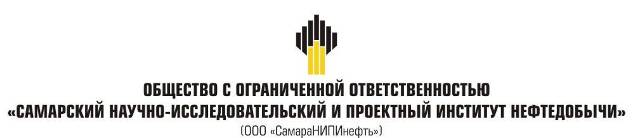 ДОКУМЕНТАЦИЯ ПО ВНЕСЕНИЮ ИЗМЕНЕНИЙ В ДОКУМЕНТАЦИЮ ПО ПЛАНИРОВКЕ ТЕРРИТОРИИдля размещения объекта АО «Самаранефтегаз»: 
7089П «Сбор нефти и газа со скважины № 52 
Пичерского месторождения» 
в границах сельских поселений Елшанка и Черновка 
муниципального района Сергиевский Самарской областиКнига 3. Проект межевания территории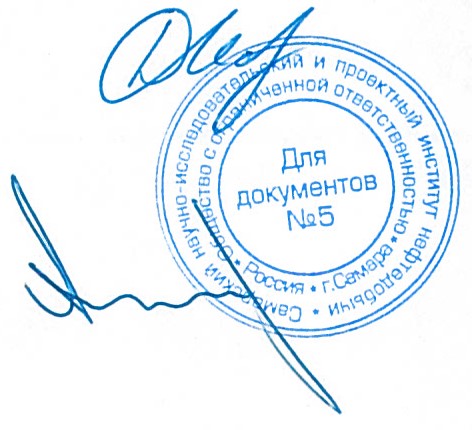 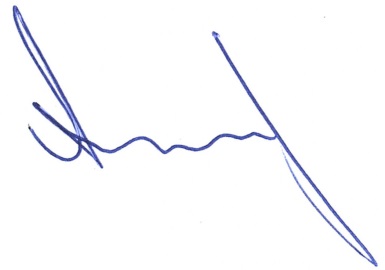 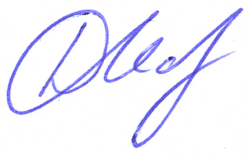 Главный инженер                                                                                                     Д.В. КашаевЗаместитель главного инженерапо инжинирингу - начальник управления                                                       А.Н. Пантелеевинжиниринга обустройства месторожденийСамара, 2023 г.Основная часть проекта межевания территорииИсходно-разрешительная документацияОснованием для разработки проекта межевания территории служит:Договор на выполнение работ с ООО «СамараНИПИнефть»;Материалы инженерных изысканий;Постановление Администрации муниципального района Сергиевский Самарской области от 30.12.2022 г. № 1529 «О подготовке внесения изменений в проект планировки территории и проекта межевания территории объекта АО «Самаранефтегаз»: 7089П «Сбор нефти и газа со скважины № 52 Пичерского месторождения» в границах сельского поселения Елшанка и сельского поселения Черновка муниципального района Сергиевский Самарской области»;Градостроительного кодекса Российской Федерации от 29.12.2004 г. № 190-ФЗ (ред. от 19.12.2022 г.);Земельного кодекса Российской Федерации от 25.10.2001 г. № 136-ФЗ 
(ред. от 05.12.2022 г.);Постановления Правительства РФ от 26.07.2017 г. № 884 (ред. от 01.10.2020 г.);Постановления Правительства РФ от 12.05.2017 г. № 564 (ред. от 02.04.2022 г.) 
«Об утверждении Положения о составе и содержании проектов планировки территории, предусматривающих размещение одного или нескольких линейных объектов»;Сведения государственного кадастрового учёта;Топографическая съёмка территории;Правила землепользования и застройки сельских поселений Елшанка и Черновка муниципального района Сергиевский Самарской области.Основание для выполнения проекта межеванияПроект межевания территории разрабатывается в соответствии с проектом планировки территории в целях установления границ земельных участков, предназначенных для размещения объекта АО «Самаранефтегаз»: 7089П «Сбор нефти и газа со скважины № 52 Пичерского месторождения» в границах сельского поселения Елшанка и сельского поселения Черновка муниципального района Сергиевский Самарской области согласно техническому заданию на выполнение проекта планировки территории и проекта межевания территории для размещения объекта АО «Самаранефтегаз»: 7089П «Сбор нефти и газа со скважины № 52 Пичерского месторождения».Цели и задачи выполнения проекта межевания территорииПодготовка проекта межевания территории для размещения объекта АО «Самаранефтегаз»: 7089П «Сбор нефти и газа со скважины № 52 Пичерского месторождения» в границах сельского поселения Елшанка и сельского поселения Черновка муниципального района Сергиевский Самарской области осуществляется в целях обеспечения устойчивого развития территорий, установления границ земельных участков, предназначенных для строительства и размещения линейного объекта. Основными задачами проекта межевания территории линейного объекта с учётом требований к составу, содержанию и порядку подготовки документации по планировке территории, установленных Градостроительным кодексом Российской Федерации, является:- 	определение в соответствии с документами территориального планирования или в случаях, предусмотренных законодательством, иными документами, зоны планируемого размещения линейного объекта;- 	определение границ формируемых земельных участков, планируемых для предоставления под строительство планируемого к размещению линейного объекта.При подготовке проекта межевания территории определение местоположения границ образуемых земельных участков осуществляется в соответствии с градостроительными регламентами и нормами отвода земельных участков для конкретных видов деятельности, установленными в соответствии с федеральными законами, техническими регламентами.Сформированные земельные участки должны обеспечить:возможность полноценной реализации прав на формируемые земельные участки, включая возможность полноценного использования в соответствии с назначением, и эксплуатационными качествами;возможность долгосрочного использования земельного участка.Структура землепользования в пределах территории межевания, сформированная в результате межевания должна обеспечить условия для наиболее эффективного использования и развития этой территории.В процессе межевания устанавливаются границы земельных участков необходимых для строительства объекта АО «Самаранефтегаз».Проектом межевания границ отображены границы образуемых и изменяемых земельных участков и их частей.Проект межевания территории является неотъемлемой частью проекта планировки территории. Каталоги координат и дирекционных углов образуемых земельных участков являются приложением к чертежу межевания.Проект межевания территории является основанием для установления границ земельных участков на местности, закрепления их межевыми знаками и регистрации в установленном порядке.Размещение объекта АО «Самаранефтегаз»: 7089П «Сбор нефти и газа со скважины № 52 Пичерского месторождения» в границах сельского поселения Елшанка и сельского поселения Черновка муниципального района Сергиевский Самарской области планируется на землях категории: земли сельскохозяйственного назначения, земли лесного фонда, земли промышленности и земли населённых пунктов.Проектом межевания определяются площадь и границы образуемых земельных участков и их частей.Использование земель сельскохозяйственного назначения или земельных участков в составе таких земель, предоставляемых на период осуществления строительства линейных сооружений, осуществляется без перевода земель сельскохозяйственного назначения в земли иных категорий (п. 2 введён Федеральным законом от 21.07.2005 г. № 111-ФЗ). Строительство проектируемых площадных сооружений потребует отвода земель в долгосрочное пользование (с переводом земельного участка из одной категории в другую), долгосрочную аренду и во временное пользование на период строительства объекта.В соответствии с Федеральным законом от 21.12.2004 г. № 172-ФЗ «О переводе земель или земельных участков из одной категории в другую», перевод земель сельскохозяйственного назначения под размещение скважин в категорию земель промышленности в рассматриваемом случае допускается, так как он связан с добычей полезных. Согласно статье 30 Земельного кодекса РФ от 25.10.2001 г. № 136-ФЗ предоставление в аренду пользователю недр земельных участков, необходимых для ведения работ, связанных с пользованием недрами, из земель, находящихся в государственной или муниципальной собственности осуществляется без проведения аукционов. Формирование земельных участков сельскохозяйственного назначения для строительства осуществляется с предварительным согласованием мест размещения объектов. Предоставление таких земельных участков осуществляется в аренду с возвратом землепользователям после проведения рекультивации нарушенных земель.Отчуждение земель во временное (краткосрочное) использование выполняется на период производства строительно-монтажных работ. Все строительные работы должны проводиться исключительно в пределах полосы отвода.Настоящий проект обеспечивает равные права и возможности правообладателей земельных участков в соответствии с действующим законодательством. Сформированные границы земельных участков позволяют обеспечить необходимые условия для строительства и размещения объекта АО «Самаранефтегаз»: 7089П «Сбор нефти и газа со скважины № 52 Пичерского месторождения» в границах сельского поселения Елшанка и сельского поселения Черновка муниципального района Сергиевский Самарской области общей площадью – 721986 кв. м.Раздел 1 «Проект межевания территории. Графическая часть»Раздел 2 «Проект межевания территории. Текстовая часть»2.1 Перечень образуемых земельных участковТаблица 2.1.1 - Перечень образуемых земельных участковСведения об отнесении (неотнесении) образуемых земельных участков к территории общего пользованияДля размещения объекта АО «Самаранефтегаз»: 7089П «Сбор нефти и газа со скважины № 52 Пичерского месторождения» в границах сельского поселения Елшанка и сельского поселения Черновка муниципального района Сергиевский Самарской области не планируется образование земельных участков, которые будут отнесены к территориям общего пользования или имуществу общего пользования, в том числе в отношении которых предполагаются резервирование и (или) изъятие для государственных или муниципальных нужд.Целевое назначение лесов, вид (виды) разрешённого использования лесного участка, количественные и качественные характеристики лесного участка, сведения о нахождении лесного участка в границах особо защитных участков лесов (в случае, если подготовка проекта межевания территории осуществляется в целях определения местоположения границ образуемых и (или) изменяемых лесных участков)Согласно письму Министерства лесного хозяйства, охраны окружающей среды и природопользования Самарской области, проектируемый объект частично входит в состав земель лесного фонда и располагается в выделе 47 квартала № 47, выделах 51, 53, 54, 55, 56, 57, 58, 76, 77, 79 квартала № 49 Чекалинского участкового лесничества Сергиевского лесничества.В соответствии с лесохозяйственным регламентом Сергиевского лесничества, утверждённым приказом министерства от 31.07.2018 г. № 405 «Об утверждении лесохозяйственных регламентов лесничеств, расположенных на территории Самарской области», в выделе 47 квартала № 47, выделах 51, 53, 54, 55, 56, 57, 58, 76, 77, 79 квартала № 49 Чекалинского участкового лесничества допускается размещение объектов, связанных со строительством, реконструкцией и эксплуатации линейных объектов.Для размещения указанного объекта должны использоваться нелесные земли, а при отсутствии таких земель – земли, предназначенные для лесовосстановления (вырубки, гари, пустыри, прогалины и другие), а также площади, на которых произрастают низкополнотные и наименее ценные лесные насаждения.В связи с этим был проведён выезд на местность с целью подготовки Актов натурного технического обследования лесного участка из земель лесного фонда.По результатам выезда были составлены акты НТО:на общий отвод проектируемого участка площадью – 0,9593 га;на временный отвод проектируемого участка площадью – 0,6830 га, расположенного в выделах 51, 53, 54, 55, 56, 57, 58 квартала № 49;на постоянный отвод проектируемого участка площадью – 0,0001 га, расположенного в выделе 53 квартала № 49;на постоянный отвод проектируемого участка площадью – 0,0070 га, расположенного в выделах 53, 54, 55, 56  квартала № 49;на временный отвод проектируемого участка площадью – 0,1852 га, расположенного в выделе 76, 77 квартала № 49;на постоянный отвод проектируемого участка площадью – 0,0004 га, расположенного в выделе 77 квартала № 49;на временный отвод проектируемого участка площадью – 0,0442 га, расположенного в выделе 79 квартала № 49;на временный отвод проектируемого участка площадью – 0,0394 га, расположенного в выделе 47 квартала № 47;При обследовании установлено:1. Участок расположен в защитных лесах Чекалинского участкового лесничества Сергиевского лесничествав квартале №№ 47, 49Субъект Российской Федерации Самарская областьМуниципальный район Сергиевский2. Лесистость муниципального района 12,5 %3. Общая площадь участка 0,9593 гав том числе:лесных земель 0,9131 гане лесных земель 0,0462 гаиз них:сенокос 0,0462 га4. Таксационное описание участка5. Обследованный участок расположен: Лесостепные лесаРанее разрешённых к отводу и используемых земельных участков из состава земель лесного фонда - нет;Ранее разрешённых к отводу и используемых земельных участков из состава земель лесного фонда, но фактически не используемых - нет;6. Участок имеет особо защитное значение, выражающееся в следующем: 
квартал № 47 выдел 47 - берегозащитные участки лесов, квартал № 49 выдел 51, 56 - участки лесов с наличием реликтовых и эндемичных растений; квартал № 49 выдел 53, 54, 55, 58 - опушки лесов, граничащие с безлесными пространствами; квартал № 49 выдел 79 - небольшие участки лесов, расположенные среди безлесных пространств.(имеет или не имеет)7. Лесохозяйственные особенности участка рельеф пересечённый, почва темно- серая, лесная(указать характеристику почвы и прочие особенности8. Участок пригоден для заявленных целей.(пригоден или не пригоден)9. Цели использования: размещение объекта АО «Самаранефтегаз»: 7089П «Сбор нефти и газа со скважины № 52 Пичерского месторождения» расположенного на территории муниципального района Сергиевский Самарской области.Виды использования: строительство, реконструкция, эксплуатация линий электропередачи, линий связи, дорог, трубопроводов и других линейных объектов.10. При составлении акта сделаны следующие замечания и предложения: _-_Заключение:1. Использование земельного участка из состава земель лесного фонда расположенного в квартале №№ 47, 49 Чекалинского участкового лесничества, Сергиевского лесничества, Сергиевского района, Самарской области, для размещения объекта АО «Самаранефтегаз»: 7089П «Сбор нефти и газа со скважины № 52 Пичерского месторождения» расположенного на территории муниципального района Сергиевский, Самарской области, лесохозяйственным регламентом Сергиевского лесничества разрешено.2. Лесопользователю при использовании земельного участка из состава земель лесного фонда необходимо соблюдать лесное законодательство Российской Федерации, в том числе ППбСБ в лесах, а также Порядка использования лесов для согласования по планировке территории, для размещения объектов АО «Самаранефтегаз».Согласно выписке из государственного лесного реестра:Условный номер: 63:00-6.141, 63:00-6.56 (ЗОУИТ).Адрес (местоположение): Самарская область, Сергиевское лесничество, Чекалинское участковое лесничество, квартал 47 выдел 47, квартал 49 выдел 51, 53, 54, 55, 56, 57, 58, 76, 77, 79.Наименование (реквизиты) юридического лица, фамилия, имя, отчество физического лица, местонахождение (регистрация) правообладателя: собственность Российской Федерации.Целевое назначение: защитные леса.Категория защитных лесов: квартал 47 – леса, расположенные в водоохранных зонах; квартал 49 – лесостепные леса.Назначение лесного участка (вид(ы) разрешённого использования): заготовка древесины, заготовка и сбор недревесных лесных ресурсов, заготовка пищевых лесных ресурсов и сбор лекарственных растений, осуществление видов деятельности в сфере охотничьего хозяйства, ведение сельского хозяйства (кроме ОЗУ), пчеловодство и сенокошение, осуществление научно-исследовательской, образовательной деятельности, осуществление рекреационной деятельности, выполнение работ по геологическому изучению недр, разработка месторождений полезных ископаемых (кроме ОЗУ), строительство и эксплуатация водохранилищ и иных искусственных водных объектов, а также гидротехнических сооружений и специализированных портов, строительство, реконструкция, эксплуатация линий электропередачи, линий связи, дорог, трубопроводов и др. линейных объектов, осуществление религиозной деятельности.Особо защитные участки: в квартале 47 выдел 47 – берегозащитные, почвозащитные участки лесов, расположенные вдоль водных объектов, склонов, оврагов; квартал № 49 выдел 51, 55, 56, 58 - участки лесов с наличием реликтовых и эндемичных растений, квартал № 49 выдел 53, 54, 57, 76, 77 - опушки лесов; в квартале 49 выдел 53 – опушки лесов, граничащие с безлесными пространствами.Перечень кадастровых номеров существующих земельных участков, на которых линейный объект может быть размещён на условиях сервитута, публичного сервитута, их адреса или описание местоположения, перечень и адреса расположенных на таких земельных участках объектов недвижимого имущества (при наличии сведений о них в Едином государственном реестре недвижимости)Пересечения границ зон планируемого размещения объекта АО «Самаранефтегаз»: 7089П «Сбор нефти и газа со скважины № 52 Пичерского месторождения» с границами существующих земельных участков, на которых линейный объект может быть размещён на условиях сервитута, публичного сервитута представлены в таблице 2.1.2.Таблица 2.1.22.2 Перечень координат характерных точек образуемых земельных участковТаблица 2.2.1 - Перечень координат характерных точек образуемых земельных участков2.3 Сведения о границах территории, применительно к которой осуществляется подготовка проекта межеванияСведения о границах территории, применительно к которой осуществляется подготовка проекта межевания, содержащие перечень координат характерных точек таких границ в системе координат, используемой для ведения Единого государственного реестра недвижимости. Координаты характерных точек границ территории, применительно к которой осуществляется подготовка проекта межевания, определяются в соответствии с требованиями к точности определения координат характерных точек границ, установленных в соответствии с Градостроительным кодексом Российской Федерации для территориальных зон, представлены в таблице 2.3.1.Таблица 2.3.1 - Перечень координат характерных точек границ территории, применительно к которой осуществляется подготовка проекта межевания2.4 Вид разрешённого использования образуемых земельных участков, предназначенных для размещения линейных объектов и объектов капитального строительства, проектируемых в составе линейного объекта, а также существующих земельных участков, занятых линейными объектами и объектами капитального строительства, входящими в состав линейных объектов, в соответствии с проектом планировки территорииВид разрешённого использования земельных участков, образованных из земель, государственная собственность на которые не разграничена, устанавливается в соответствии с классификатором, утверждённым пунктом 1 Приказа Минэкономразвития № 540 от 1 сентября 2014 г.Раздел 3 «Материалы по обоснованию проекта межевания территории. 
Графическая часть»Раздел 4 «Материалы по обоснованию проекта межевания территории. Пояснительная записка»4.1 Обоснование определения местоположения границ образуемого земельного участка с учётом соблюдения требований к образуемым земельным участкам, в том числе требований к предельным (минимальным и (или) максимальным) размерам земельных участковЗемельный участок образуется в соответствии с абзацем 9 части 1 статьи 15 Закона Самарской области от 11.03.2005 г. № 94-ГД «О земле», а именно: минимальный размер образуемого нового неделимого земельного участка из земель сельскохозяйственного назначения в целях недропользования устанавливается равным размеру, необходимому для проведения работ при разработке месторождений полезных ископаемых. Формирование данного земельного участка осуществляется с целью реализации проектных решений, необходимых для проведения работ при разработке месторождений полезных ископаемых АО «Самаранефтегаз» на основании лицензии на пользование недрами, то есть для недропользования.4.2 Обоснование способа образования земельного участкаЗемельные участки под строительство объекта образованы с учётом ранее поставленных на государственный кадастровый учёт земельных участков. Проект межевания выполняется с учётом сохранения ранее образованных земельных участков, зарегистрированных в ГКН.Постановлением Правительства РФ от 3 декабря 2014 г. № 1300 утверждён перечень видов объектов, размещение которых может осуществляться на землях или земельных участках, находящихся в государственной или муниципальной собственности, без предоставления земельных участков и установления сервитутов, а также возможные способы их образования.4.3 Обоснование определения размеров образуемого земельного участкаМестоположение границ и размеры земельных участков, образуемых для размещения объекта АО «Самаранефтегаз»: 7089П «Сбор нефти и газа со скважины № 52 Пичерского месторождения» в границах сельского поселения Елшанка и сельского поселения Черновка муниципального района Сергиевский Самарской области, определено с учётом технологической схемы, подхода трасс инженерных коммуникаций, существующих и ранее запроектированных сооружений и инженерных коммуникаций, рельефа местности, наиболее рационального использования земельных участков, а также санитарно-гигиенических и противопожарных норм.На основании СН 459-74 - «Нормы отвода земель для нефтяных и газовых скважин», разработанных Государственным институтом по проектированию и исследовательским работам в нефтяной промышленности «Гипровостокнефть» Миннефтепрома (утверждённых Государственным комитетом Совета Министров СССР по делам строительства 25 марта 1974 г.) ширина полосы отвода: под строительство нефтегазосборного трубопровода принята равной 32 м; под строительство выкидного нефтепровода принята равной 24 м.На основании СН 465-74 - «Нормы отвода земель для электрических сетей напряжением 0,4 - 500 кВ», разработанных институтом «Энергосетьпроект» с участием института «Сельэнергопроект» Минэнерго СССР (согласованных с Минсельхозом СССР и Гослесхозом СССР), ширина полосы отвода под строительство ВЛ принята равной 8 м.В соответствии с ВСН 14278тм-т1 ширина полосы временного отвода трассы силового электрического кабеля составляет 6 м.4.4 Обоснование определения границ публичного сервитута, подлежащего установлению в соответствии с законодательством Российской ФедерацииСогласно Постановлению Правительства Самарской области от 09.08.2006 г. № 106 «Об утверждении перечня автомобильных дорог общего пользования регионального или межмуниципального значения в Самарской области» автомобильная дорога общего пользования регионального значения Сергиевск - Чекалино - Большая Чесноковка - Русская Селитьба имеет идентификационный номер 36 ОП МЗ 36Н-523 и общую протяжённость 43,500 км.Согласно приложению к Приказу Министерства транспорта, связи и автомобильных дорог Самарской области от 15.06.2010 г. № 37 «Об установлении границ придорожных полос автомобильных дорог общего пользования регионального или межмуниципального значения Самарской области» автомобильная дорога общего пользования Сергиевск - Чекалино - Большая Чесноковка - Русская Селитьба (км 0 - км 43,5) относится к IV категории.Согласно Федеральному закону от 08.11.2007 № 257-ФЗ (ред. от 15.04.2022 г.) «Об автомобильных дорогах и о дорожной деятельности в Российской Федерации и о внесении изменений в отдельные законодательные акты Российской Федерации» размер придорожной полосы для автодороги IV категории составляет 50 м.Согласно п. 4.2 ст. 25 Федерального закона от 08.11.2007 № 257-ФЗ 
(ред. от 15.04.2022 г.) «Об автомобильных дорогах и о дорожной деятельности в Российской Федерации и о внесении изменений в отдельные законодательные акты Российской Федерации», допускается использование гражданами или юридическими лицами земельных участков в границах полос отвода автомобильных дорог (за исключением частных автомобильных дорог) в целях прокладки, переноса, переустройства инженерных коммуникаций, их эксплуатации на условиях публичного сервитута. При этом прекращение права постоянного (бессрочного) пользования данными земельными участками не требуется.В рамках данного проекта установление публичного сервитута не предусмотрено.Проектом определяются планируемые границы публичного сервитута в целях последующего утверждения уполномоченными органами власти.№ п/пНаименованиеЛистИсходно-разрешительная документация3Основание для выполнения проекта межевания3Цели и задачи выполнения проекта межевания территории3Основная часть проекта межевания территорииОсновная часть проекта межевания территорииОсновная часть проекта межевания территорииРаздел 1 «Проект межевания территории. Графическая часть»Раздел 1 «Проект межевания территории. Графическая часть»Раздел 1 «Проект межевания территории. Графическая часть»Чертёж межевания территории-Раздел 2 «Проект межевания территории. Текстовая часть»Раздел 2 «Проект межевания территории. Текстовая часть»Раздел 2 «Проект межевания территории. Текстовая часть»2.1Перечень образуемых земельных участков72.2Перечень координат характерных точек образуемых земельных участков192.3Сведения о границах территории, применительно к которой осуществляется подготовка проекта межевания552.4Вид разрешённого использования образуемых земельных участков, предназначенных для размещения линейных объектов и объектов капитального строительства, проектируемых в составе линейного объекта, а также существующих земельных участков, занятых линейными объектами и объектами капитального строительства, входящими в состав линейных объектов, в соответствии с проектом планировки территории55Материалы по обоснованию проекта межевания территорииМатериалы по обоснованию проекта межевания территорииМатериалы по обоснованию проекта межевания территорииРаздел 3 «Материалы по обоснованию проекта межевания территории. 
Графическая часть»Раздел 3 «Материалы по обоснованию проекта межевания территории. 
Графическая часть»Раздел 3 «Материалы по обоснованию проекта межевания территории. 
Графическая часть»Чертёж границ зон с особыми условиями использования территории-Раздел 4 «Материалы по обоснованию проекта межевания территории. Пояснительная записка»Раздел 4 «Материалы по обоснованию проекта межевания территории. Пояснительная записка»Раздел 4 «Материалы по обоснованию проекта межевания территории. Пояснительная записка»4.1Обоснование определения местоположения границ образуемого земельного участка с учётом соблюдения требований к образуемым земельным участкам, в том числе требований к предельным (минимальным и (или) максимальным) размерам земельных участков754.2Обоснование способа образования земельного участка764.3Обоснование определения размеров образуемого земельного участка774.4Обоснование определения границ публичного сервитута, подлежащего установлению в соответствии с законодательством Российской Федерации78№Кадастровый номер ЗУОбразуемый ЗУНаименование сооруженияПравообладательКатегория земельВид разрешённого использованияМестоположение ЗУПлощадь кв.м.163:31:0908005:240:240:ЗУ1Земельный участок под: площадку скважины № 52; площадку ТКРС; технологический проезд к сооружениям скважины № 52; трассу выкидного трубопровода; трассу КЛОбщая долевая собственностьЗемли сельскохозяйственного назначенияЗемли сельскохозяйственного назначенияСамарская область, Сергиевский район, 
с.п. Елшанка7627263:31:0908005:241:241/чзу1Земельный участок под площадку для обустройства скважины № 52Общая долевая собственностьЗемли сельскохозяйственного назначенияЗемли сельскохозяйственного назначенияСамарская область, Сергиевский район, 
с.п. Елшанка350363:31:0908005:240:240/чзу1Земельный участок под: площадку для обустройства скважины № 52; площадку для КТП; трассу выкидного трубопровода; трассу ВЛ; трассу КЛОбщая долевая собственностьЗемли сельскохозяйственного назначенияЗемли сельскохозяйственного назначенияСамарская область, Сергиевский район, 
с.п. Елшанка507463:31:0908005:245:245:ЗУ1Земельный участок под: площадку ТКРС; трассу КЛОбщая долевая собственностьЗемли сельскохозяйственного назначенияДля ведения сельскохозяйственной деятельностиСамарская область, Сергиевский район, 
с.п. Елшанка68563:31:0908005:245:245/чзу1Земельный участок под: трассу выкидного трубопровода; контрольно-измерительный пункт; опознавательный знак; защитное устройство для откачки из защитного футляра; площадку для ИУ; трассу ВЛ; опору ЛЭП; площадку для КТП; площадку для СКЗ; трассу линии анодного заземления; КЗП; трассу нефтегазосборного трубопровода; площадку для обустройства МБСНУОбщая долевая собственностьЗемли сельскохозяйственного назначенияДля ведения сельскохозяйственной деятельностиСамарская область, 
Сергиевский район, 
с.п. Елшанка86436663:31:0908005:ЗУ4Земельный участок под: трассу ВЛ к скважине № 50; опору ЛЭП; трассу выкидного трубопровода от скважины 
№ 50Администрация 
м.р-на СергиевскийЗемли сельскохозяйственного назначенияТрубопроводный транспортСамарская область, Сергиевский район, 
с.п. Елшанка2083763:31:0000000:737:737/чзу1Земельный участок под: трассу ВЛ к скважине № 50; трассу выкидного трубопровода от скважины № 50Российская ФедерацияЗемли лесного фондаЗаготовка древесины, заготовка и сбор недревесных лесных ресурсов, заготовка пищевых лесных ресурсов и сбор лекарственных растений, осуществление видов деятельности в сфере охотничьего хозяйства и др.Самарская область, 
Сергиевское лесничество, 
Чекалинское участковое лесничество, квартал 49, выдел 76, 771852863:31:0000000:54:54/чзу1Земельный участок под: трассу ВЛ к скважине № 50; трассу выкидного трубопровода от скважины № 50Российская ФедерацияЗемли лесного фондаЗаготовка древесины, заготовка и сбор недревесных лесных ресурсов, заготовка пищевых лесных ресурсов и сбор лекарственных растений, осуществление видов деятельности в сфере охотничьего хозяйства и др.Самарская область, 
Сергиевское лесничество, 
Чекалинское участковое лесничество, квартал 49, выдел 51, 53, 54, 55, 56, 57, 586830963:31:0000000:54:54:ЗУ1Земельный участок под опору ЛЭПРоссийская ФедерацияЗемли лесного фондаЗаготовка древесины, заготовка и сбор недревесных лесных ресурсов, заготовка пищевых лесных ресурсов и сбор лекарственных растений, осуществление видов деятельности в сфере охотничьего хозяйства и др.Самарская область, 
Сергиевское лесничество, 
Чекалинское участковое лесничество, квартал 49, выдел 53, 54, 55, 56701063:31:0000000:737:737:ЗУ1Земельный участок под опору ЛЭПРоссийская ФедерацияЗемли лесного фондаЗаготовка древесины, заготовка и сбор недревесных лесных ресурсов, заготовка пищевых лесных ресурсов и сбор лекарственных растений, осуществление видов деятельности в сфере охотничьего хозяйства и др.Самарская область, 
Сергиевское лесничество, 
Чекалинское участковое лесничество, квартал 49, выдел 7741163:31:0000000:5061:5061/чзу1Земельный участок под: трассу выкидного трубопровода от скважины № 50; контрольно-измерительный пункт; опознавательный знак; защитное устройство для откачки из защитного футляра; трассу ВЛ к скважине № 50; опору ЛЭП; площадку для складирования ДКР; трассу нефтегазосборного трубопровода; площадку обустройства МБСНУМухранов Владимир ВасильевичЗемли сельскохозяйственного назначенияДля размещения объектов сельскохозяйственного назначения и сельскохозяйственных угодийРФ, Самарская область, 
м.р-н Сергиевский, 
с/п Елшанка485321263:31:0000000:737; 
(63:31:0000000:5061):737/чзу2; 
(:5061/чзу2)Земельный участок под: трассу выкидного трубопровода от скважины № 50; трассу ВЛ к скважине № 50; площадку для складирования ДКРРоссийская Федерация; 
(Мухранов Владимир Васильевич)Земли лесного фонда; 
(Земли сельскохозяйственного назначения)Заготовка древесины, заготовка и сбор недревесных лесных ресурсов, заготовка пищевых лесных ресурсов и сбор лекарственных растений, осуществление видов деятельности в сфере охотничьего хозяйства и др.; 
(Для размещ. объектов с/х назнач. и с/х угодий)Самарская область, Сергиевское лесничество, Чекалинское участковое лесничество, квартал 49, выдел 79; 
(РФ, Самарская область, м.р-н Сергиевский, 
с/п Елшанка)4421363:31:0000000:5565:5565/чзу1Земельный участок под: трассу выкидного трубопровода от скважины № 50; опознавательный знак; трассу ВЛ к скважине № 50; опору ЛЭП; трассу нефтегазосборного трубопровода; защитное устройство для откачки из защитного футляра; КИП; защитное устройство для контрольной трубки; площадку входа ГНБ; площадку выхода ГНБ; площадку для раскладки плетиАдминистрация м.р-на СергиевскийЗемли сельскохозяйственного назначенияДля трубопроводного транспортаСамарская область, 
Сергиевский р-н, с/п Елшанка389581463:31:0908005:246:246/чзу1Земельный участок под опознавательный знакРоссийская ФедерацияЗемли лесного фондаСтроительство, реконструкция, эксплуатация линейного объектаСамарская область, Сергиевское лесничество, Чекалинское участковое лесничество, квартал 49, выдел 5311563:31:0000000:341 (ЕЗ):341/чзу1Земельный участок под: трассу выкидного трубопровода от скважины № 50; опознавательный знак; защитное устройство для откачки из защитного футляра; контрольно-измерительный пункт; площадку узла пуска СОД; трассу ВЛ к скважине 
№ 50; опору ВЛ; площадку для КТП; трассу КЛООО Компания "БИО-ТОН" 
(ипотека АО "Россельхозбанк")Земли сельскохозяйственного назначенияДля размещения объектов сельскохозяйственного назначения и сельскохозяйственных угодийРФ, Самарская область, 
м.р-н Сергиевский, с/п Елшанка, 
село Елшанка, ЗУ № 341108611663:31:0908005:245:245:ЗУ2Земельный участок под: площадку МБСНУ; технологический проезд к площадке МБСНУ; трассу нефтегазосборного трубопровода; опознавательный знак; трассу ВЛ к площадке МБСНУ; опору ЛЭПОбщая долевая собственностьЗемли сельскохозяйственного назначенияДля ведения сельскохозяйственной деятельностиСамарская область, 
р-н Сергиевский, 
с.п. Елшанка204681763:31:0000000:5061:5061:ЗУ1Земельный участок под технологический проезд к площадке МБСНУМухранов Владимир ВасильевичЗемли сельскохозяйственного назначенияДля размещения объектов сельскохозяйственного назначения и сельскохозяйственных угодийРФ, Самарская область, м.р-н Сергиевский, 
с/п Елшанка1601863:31:0000000:1207:1207/чзу1Земельный участок под: трассу ВЛ к площадке ИУ; опору ЛЭП (публичный сервитут)Министерство транспорта и автомобильных дорог Самарской областиЗемли промышленности, энергетики, транспорта, связи, радиовещания, телевидения, информатики, земли для обеспечения космической деятельности, земли обороны, безопасности и земли иного специального назначенияДля размещения автомобильных дорог и их конструктивных элементовСамарская область, м.р-н Сергиевский, с/п Елшанка5371963:31:0908006:10:10/чзу1Земельный участок под трассу КЛ к площадке ИУШишов Анатолий ПавловичЗемли сельскохозяйственного назначенияДля ведения сельскохозяйственной деятельностиСамарская область, Сергиевский р-н, колхоз "Заветы Ильича", в 1,5 км юго-западнее и 300 м западнее с. Елшанка, ЗУ расположен в южнее и сев.-вост. части КК 63:31:090800619432063:31:0000000:5077:5077/чзу1Земельный участок под: трассу ВЛ к площадке ИУ; опору ЛЭПООО АПК "ТСК Агро"Земли сельскохозяйственного назначенияДля размещения объектов сельскохозяйственного назначения и сельскохозяйственных угодийСамарская область, Сергиевский р-н, 
с/п Елшанка52822163:31:0909008:294:ЗУ1Земельный участок под: трассу ВЛ к площадке ИУ; опору ЛЭП; сооружения для эксплуатации реклоузера; трассу КЛАдминистрация 
м.р-на СергиевскийЗемли населённых пунктовДля трубопроводного транспортаСамарская область, Сергиевский р-н, 
с/п Елшанка22182263:31:0000000:5488:5488/чзу1Земельный участок под: трассу нефтегазосборного трубопровода; контрольно-измерительный пункт; опознавательный знак; защитное устройство для откачки из защитного футляраЧернозубцев Антон АлександровичЗемли сельскохозяйственного назначенияЗемли сельскохозяйственного назначенияСамарская область, Сергиевский р-н, 
с/п Елшанка313792363:31:0000000:5002:5002/чзу1Земельный участок под: трассу нефтегазосборного трубопровода; опознавательный знак; контрольно-измерительный пунктООО АПК "ТСК Агро"Земли сельскохозяйственного назначенияЗемли сельскохозяйственного назначенияСамарская область, Сергиевский р-н, 
с/п Елшанка171272463:31:0000000:5397:5397/чзу1Земельный участок под: трассу нефтегазосборного трубопровода; контрольно-измерительный пункт; узел запорной арматурыАдминистрация 
м.р-на Сергиевский, аренда 
ООО "Индустрия"Земли сельскохозяйственного назначенияДля ведения сельскохозяйственной деятельностиСамарская область, Сергиевский р-н, 
с/п Елшанка, в КК 63:31:1304002, 63:31:1306001111592563:31:0000000:744:744/чзу1Земельный участок под трассу нефтегазосборного трубопроводаРоссийская ФедерацияЗемли лесного фондаЗаготовка древесины, заготовка и сбор недревесных лесных ресурсов, заготовка пищевых лесных ресурсов и сбор лекарственных растений, осуществление видов деятельности в сфере охотничьего хозяйства и др.Самарская область, 
Сергиевское лесничество, 
Чекалинское участковое лесничество, квартал 47, выдел 473942663:31:0000000:4813:4813/чзу1Земельный участок под: трассу нефтегазосборного трубопровода; опознавательный знак; контрольно-измерительный пунктЧернозубцев Олег Александрович, 
аренда ООО АПК "ТСК Агро"Земли сельскохозяйственного назначенияДля сельскохозяйственного производстваСамарская область, 
р-н Сергиевский, 
с/п Елшанка303862763:31:1306001:23:23/чзу1Земельный участок под трассу нефтегазосборного трубопроводаЧернозубцев Олег АлександровичЗемли сельскохозяйственного назначенияЗемли сельскохозяйственного назначенияСамарская область, Сергиевский р-н, в границах колхоза "Прогресс", в 
3.5 км. северо-восточнее с. Большая Чесноковка, ЗУ расположен в центр. части КК 63:31:130600158682863:31:0000000:115 (ЕЗ):115/чзу1Земельный участок под трассу нефтегазосборного трубопроводаЗиновьев Вячеслав ВладимировичЗемли сельскохозяйственного назначенияДля размещения объектов сельскохозяйственного назначения и сельскохозяйственных угодийСамарская область, 
р-н Сергиевский4822963:31:0000000:605:605/чзу1Земельный участок под: трассу нефтегазосборного трубопровода; опознавательный знак; узел запорной арматуры; контрольно-измерительный пункт; защитное устройство для откачки из защитного футляраЧернозубцев Олег Александрович, 
аренда ООО АПК "ТСК Агро"Земли сельскохозяйственного назначенияДля размещения объектов сельскохозяйственного назначения и сельскохозяйственных угодийСамарская область, 
м.р-н Сергиевский, в границах колхоза "Прогресс", в границах с/п Елшанка157993063:31:1306001:25:25/чзу1Земельный участок под: трассу нефтегазосборного трубопровода; контрольно-измерительный пункт; опознавательный знакАдминистрация 
м.р-на Сергиевский, аренда Овчинников Александр НиколаевичЗемли сельскохозяйственного назначенияДля ведения сельскохозяйственной деятельностиСамарская область, Сергиевский р-н, 
с/п Елшанка, в КК 63:31:1306001261873163:31:0000000:364 (ЕЗ):364/чзу1Земельный участок под: трассу нефтегазосборного трубопровода; опознавательный знак; узел запорной арматуры; площадку для раскладки плети; контрольно-измерительный пунктООО Компания 
"БИО-ТОН"Земли сельскохозяйственного назначенияДля ведения сельскохозяйственной деятельностиСамарская область, 
м.р-н Сергиевский, в границах колхоза "Прогресс", в границах с/п Елшанка459103263:31:0000000:407:407/чзу1Земельный участок под: трассу нефтегазосборного трубопровода; опознавательный знак; контрольно-измерительный пункт; защитное устройство для откачки из защитного футляра; площадку входа ГНБЧернозубцев Олег Александрович, 
аренда ООО АПК "ТСК Агро"Земли сельскохозяйственного назначенияДля размещения объектов сельскохозяйственного назначения и сельскохозяйственных угодийСамарская область, 
м.р-н Сергиевский, в границах колхоза "Прогресс", в границах с/п Елшанка87253363:31:0000000:783:783/чзу1Земельный участок под трассу нефтегазосборного трубопроводаЧернозубцев Олег Александрович, 
аренда ООО АПК "ТСК Агро"Земли сельскохозяйственного назначенияДля размещения объектов сельскохозяйственного назначения и сельскохозяйственных угодийСамарская область, 
м.р-н Сергиевский, в границах бывшего колхоза "Прогресс", в границах с/п Елшанка143463:31:0000000:195 (ЕЗ):195/чзу1Земельный участок под: трассу нефтегазосборного трубопровода; опознавательный знак; площадку для раскладки плети; площадку выхода ГНБ; КИП; площадку входа ГНБ; защитное устройство для откачки из защитного футляраООО Компания "БИО-ТОН" 
(ипотека Банк ВТБ (ПАО)Земли сельскохозяйственного назначенияДля размещения объектов сельскохозяйственного назначения и сельскохозяйственных угодийСамарская область, 
м.р-н Сергиевский, в границах колхоза "Мордовскоселитьбенский", в границах с/п Елшанка422723563:31:0000000:5566:5566/чзу1Земельный участок под: трассу нефтегазосборного трубопровода; опознавательный знак; контрольно-измерительный пункт; защитное устройство для контрольной трубкиАдминистрация 
м.р-на СергиевскийЗемли сельскохозяйственного назначенияДля трубопроводного транспортаСамарская область, Сергиевский р-н, 
с/п Черновка93923663:31:0000000:4554:4554/чзу1Земельный участок под: трассу нефтегазосборного трубопровода; опознавательный знак; контрольно-измерительный пункт; защитное устройство для откачки из защитного футляраОбщая долевая собственностьЗемли сельскохозяйственного назначенияЗемли сельскохозяйственного назначенияРФ, Самарская область, м.р-н Сергиевский, 
с/п Елшанка, с. Мордовская Селитьба, ЗУ № 4554487823763:31:1401005:9632:9632/чзу1Земельный участок под: трассу нефтегазосборного трубопровода; опознавательный знак; контрольно-измерительный пункт; защитное устройство для откачки из защитного футляраМухранов Владимир ВладимировичЗемли сельскохозяйственного назначенияДля размещения объектов сельскохозяйственного назначения и сельскохозяйственных угодийСамарская область, Сергиевский р-н, 
в границах бывшего совхоза им. XXIII съезда КПСС (СПК "Черновский")22763863:31:0000000:5484:5484/чзу1Земельный участок под: трассу нефтегазосборного трубопровода; опознавательный знак; узел запорной арматуры; контрольно-измерительный пункт; площадку входа ГНБ; площадку выхода ГНБ; площадку для раскладки плети;Дакашев Хамид АлсолтаевичЗемли сельскохозяйственного назначенияДля ведения сельскохозяйственной деятельностиРФ, Самарская область, Сергиевский р-н, 
с/п Черновка1225763963:31:0000000:4619:4619/чзу1Земельный участок под: трассу нефтегазосборного трубопровода; узел запорной арматуры; опознавательный знак; контрольно-измерительный пунктООО Компания 
"БИО-ТОН"Земли сельскохозяйственного назначенияДля сельскохозяйственного производстваСамарская область, Сергиевский р-н, 
в границах бывшего совхоза им. ХХIII съезда КПСС322964063:31:0000000:48 (ЕЗ):48/чзу1Земельный участок под: трассу нефтегазосборного трубопровода; опознавательный знакОбщая долевая собственностьЗемли сельскохозяйственного назначенияДля размещения объектов сельскохозяйственного назначения и сельскохозяйственных угодийСамарская область, Сергиевский р-н, 
в границах бывшего совхоза XXIII съезда КПСС69694163:31:1401008:112:112/чзу1Земельный участок под: трассу нефтегазосборного трубопровода; опознавательный знак; контрольно-измерительный пункт; площадку для узла приёма ОУ на нефтегазосборном трубопроводе от ИУ; площадку для СКЗ; трассу линии анодного заземления; КЗП; площадку для КТП; трассу ВЛ к узлу приёма ОУ; опору ЛЭПАдминистрация 
м.р-на Сергиевский, 
аренда Рябов Евгений ВалентиновичЗемли сельскохозяйственного назначенияДля размещения объектов сельскохозяйственного назначения и сельскохозяйственных угодийСамарская область, 
Сергиевский р-н, с/п Черновка241794263:31:1401008:110:110/чзу1Земельный участок под; трассу нефтегазосборного трубопровода; опознавательный знак; контрольно-измерительный пунктАдминистрация 
м.р-на Сергиевский (сервитут 
АО "Самаранефтегаз")Земли сельскохозяйственного назначенияОбъект "Сбор нефти и газа со скважины № 50 Южно-Орловского месторождения"РФ, Самарская область, м.р-н Сергиевский, 
с/п Черновка11234363:31:1401008:343:343/чзу1Земельный участок под трассу нефтегазосборного трубопроводаАдминистрация 
м.р-на СергиевскийЗемли сельскохозяйственного назначенияДля трубопроводного транспортаСамарская область, Сергиевский р-н, 
с/п Черновка564463:31:0000000:5409:5409/чзу1Земельный участок под трассу нефтегазосборного трубопроводаАдминистрация 
м.р-на Сергиевский (сервитут 
АО "Самаранефтегаз")Земли сельскохозяйственного назначенияТрубопроводный транспортСамарская область, Сергиевский м.р-н, 
в границах 
с/п Черновка154563:31:0000000:44 (ЕЗ):44/чзу1Земельный участок под трассу нефтегазосборного трубопроводаС/п Черновка 
м.р-на Сергиевский Самарской области, 
аренда 
ООО "Кинельский Склад"Земли населённых пунктовДля размещения промышленных объектовРФ, Самарская область, 
м.р-н Сергиевский, 
с/п Черновка, в 3-х км северо-восточнее с. Черновка на землях СПК «Черновский»3391Наименование лесничества№ квартал /выделаПлощадь,гаСостав насажденияКласс возраста возраст,летБонитетПолнотаЗапасЗапасНаименование лесничества№ квартал /выделаПлощадь,гаСостав насажденияКласс возраста возраст,летБонитетПолноталиквидныйм3хворост неликвидм3Сергиевское47/470,03946Дн4Ивб5530,316-Сергиевское49/510,019910Л+Дн581А0,652Сергиевское49/530,14946Дн4Кл9030,6141Сергиевское49/540,07168Дн2Кл8540,5102Сергиевское49/550,248210С491А0,7675Сергиевское49/560,035610Л491А0,681Сергиевское49/570,0462Сенокос-----Сергиевское49/580,11926Дн3Кл1В8540,4101Сергиевское49/760,06908Дн2Б5540,581Сергиевское49/770,11668Дн2Б5540,451Сергиевское49/790,044210Дн5540,331Итого0,959314615№Кадастровый номер ЗУНаименование сооруженияПравообладательКатегория земельВид разрешённого использованияМестоположение ЗУ163:31:0000000:1207Земельный участок под: трассу ВЛ к площадке ИУ; опору ЛЭПМинистерство транспорта и автомобильных дорог Самарской областиЗемли промышленности, энергетики, транспорта, связи, радиовещания, телевидения, информатики, земли для обеспечения космической деятельности, земли обороны, безопасности и земли иного специального назначенияДля размещения автомобильных дорог и их конструктивных элементовСамарская область, 
м.р-н Сергиевский, с/п Елшанка263:31:0000000:1207Земельный участок под трассу нефтегазосборного трубопроводаМинистерство транспорта и автомобильных дорог Самарской областиЗемли промышленности, энергетики, транспорта, связи, радиовещания, телевидения, информатики, земли для обеспечения космической деятельности, земли обороны, безопасности и земли иного специального назначенияДля размещения автомобильных дорог и их конструктивных элементовСамарская область, 
м.р-н Сергиевский, с/п Елшанка№ 1№ 1№ 1№ 1№ 1Кадастровый номер:Кадастровый номер:Кадастровый номер:63:31:0908005:24063:31:0908005:240Образуемый ЗУ:Образуемый ЗУ:Образуемый ЗУ::240:ЗУ1:240:ЗУ1№ точкиДирекционныйРасстояние,КоординатыКоординаты(сквозной)уголмXY129°10'11"5,31459069,952218760,78228°56'24"1,94459072,542218765,42329°4'30"18,99459073,482218767,1240°16'59"20,24459082,712218783,725154°25'6"1,04459082,812218803,966146°59'57"2,07459083,262218803,027137°9'0"2,07459084,392218801,288127°35'7"2,08459085,802218799,769117°40'52"2,07459087,452218798,4910108°15'7"0,99459089,282218797,531129°5'41"8,31459090,222218797,2212299°12'7"12,83459094,262218804,4813299°16'12"10,33459083,062218810,7414299°11'56"11,58459074,052218815,7915299°44'42"0,56459063,942218821,4416299°25'39"2,69459063,452218821,7217299°11'33"31,9459061,112218823,0418209°11'4"45,01459033,262218838,6019209°10'37"5,01459011,312218799,3020209°12'25"59,96459008,872218794,9321119°13'1"69,98458979,612218742,592229°12'8"59,97459040,692218708,43129°10'11"5,31459069,952218760,78№ 2№ 2№ 2№ 2№ 2Кадастровый номер:Кадастровый номер:Кадастровый номер:63:31:0908005:24163:31:0908005:241Образуемый ЗУ:Образуемый ЗУ:Образуемый ЗУ::241/чзу1:241/чзу1№ точкиДирекционныйРасстояние,КоординатыКоординаты(сквозной)уголмXY2329°10'37"5,01459038,252218704,0622299°13'1"69,98459040,692218708,4321209°13'58"5458979,612218742,5924119°13'26"69,99458977,172218738,232329°10'37"5,01459038,252218704,06№ 3№ 3№ 3№ 3№ 3Кадастровый номер:Кадастровый номер:Кадастровый номер:63:31:0908005:24063:31:0908005:240Образуемый ЗУ:Образуемый ЗУ:Образуемый ЗУ::240/чзу1:240/чзу1№ точкиДирекционныйРасстояние,КоординатыКоординаты(сквозной)уголмXY25305°14'40"2,04459083,622218829,292635°16'21"1459081,952218830,4727310°22'2"15,93459082,532218831,2928208°12'4"12,06459070,392218841,6129125°36'16"1459064,692218830,9830125°11'47"3,9459065,502218830,4031215°13'18"6,95459068,692218828,1532215°41'43"1,27459064,682218822,4715119°11'56"11,58459063,942218821,441435°19'57"16,55459074,052218815,7925305°14'40"2,04459083,622218829,293329°13'12"10,43459048,312218711,8234120°18'49"6,5459053,402218720,923530°2'49"24,01459059,012218717,6436300°18'16"6,86459071,032218738,423729°11'15"23,85459065,112218741,8838323°35'21"5,49459076,742218762,703208°56'24"1,94459073,482218767,122158°49'7"0,86459072,542218765,4239169°41'43"1,57459072,852218764,6240179°38'6"1,57459073,132218763,0841190°35'50"1,58459073,142218761,5142198°29'44"2,99459072,852218759,9643203°21'14"7,27459071,902218757,1244207°45'31"6,66459069,022218750,4545210°5'28"37,16459065,922218744,5646120°2'47"1,18459047,292218712,413329°13'12"10,43459048,312218711,82№ 4№ 4№ 4№ 4№ 4Кадастровый номер:Кадастровый номер:Кадастровый номер:63:31:0908005:24563:31:0908005:245Образуемый ЗУ:Образуемый ЗУ:Образуемый ЗУ::245:ЗУ1:245:ЗУ1№ точкиДирекционныйРасстояние,КоординатыКоординаты(сквозной)уголмXY429°7'27"0,8459082,712218783,724729°2'10"6,02459083,102218784,424829°7'9"8,63459086,022218789,6811288°15'7"0,99459090,222218797,2210297°40'52"2,07459089,282218797,539307°35'7"2,08459087,452218798,498317°9'0"2,07459085,802218799,767326°59'57"2,07459084,392218801,286334°25'6"1,04459083,262218803,025180°16'59"20,24459082,812218803,96429°7'27"0,8459082,712218783,72№ 5№ 5№ 5№ 5№ 5Кадастровый номер:Кадастровый номер:Кадастровый номер:63:31:0908005:24563:31:0908005:245Образуемый ЗУ:Образуемый ЗУ:Образуемый ЗУ::245/чзу1:245/чзу1№ точкиДирекционныйРасстояние,КоординатыКоординаты(сквозной)уголмXY4914°28'39"181,44458159,302219320,985020°5'58"6,31458204,662219496,665132°40'11"4,21458206,832219502,595242°29'37"4,2458209,102219506,135352°33'23"4,19458211,942219509,235462°38'45"4,22458215,272219511,785572°49'1"4,2458219,022219513,725682°29'11"4,21458223,032219514,965792°43'58"4,19458227,202219515,5158102°46'48"4,2458231,392219515,315918°29'40"9,14458235,492219514,386052°57'24"34,99458238,392219523,0561108°28'48"52,28458266,322219544,1362198°31'5"10,89458315,902219527,5663108°29'40"57,78458312,442219517,2364309°8'24"40,24458367,242219498,9065288°28'41"16,85458336,032219524,30667°15'12"1,66458320,052219529,6467288°33'26"57,75458320,262219531,2968232°56'55"39,17458265,512219549,6769198°32'32"5,06458234,252219526,0770262°6'11"10,77458232,642219521,2771247°41'54"8,72458221,972219519,7972229°50'38"11,3458213,902219516,4873207°56'33"9,86458205,262219509,1974194°31'53"150,13458200,642219500,4875283°57'13"50,43458162,972219355,1576138°51'23"13,98458114,032219367,3177103°56'49"38,88458123,232219356,7878194°33'10"23,68458160,962219347,4179129°17'22"5,54458155,012219324,494914°28'39"181,44458159,302219320,9880135°0'0"3,93459568,232218425,168120°14'32"77,81459571,012218422,3882305°14'32"503,16459597,932218495,388330°21'5"36,1459186,992218785,7284309°5'4"8,85459205,232218816,8785300°20'36"63,19459198,362218822,4586299°57'3"149,1459143,832218854,3787239°56'25"62,07459014,642218928,8188240°6'49"3,01458960,922218897,7289229°56'32"9,6458958,312218896,2290229°56'55"76,97458950,962218890,0491226°56'59"51,13458892,042218840,5192226°56'31"23,79458854,682218805,6193226°57'29"31,46458837,302218789,3794317°3'9"230,01458814,312218767,9095343°57'36"33,3458657,602218936,2696340°57'45"7,82458648,402218968,2697343°23'30"51,88458645,852218975,6598310°55'22"325,7458631,022219025,3799307°46'19"74,19458384,922219238,7210017°56'54"108,71458326,282219284,16101332°56'54"32,65458359,782219387,5810244°4'17"20,07458344,932219416,66103108°30'56"40,4458358,892219431,0810418°36'36"46,6458397,202219418,25105309°6'15"5,44458412,072219462,41106198°29'36"43,51458407,852219465,84107288°29'53"37,25458394,052219424,58108198°38'44"1,72458358,722219436,40109223°51'48"120,83458358,172219434,77110313°46'52"1458274,442219347,6511118°27'20"17,69458273,722219348,34112288°29'31"47,58458279,322219365,1211318°28'57"80,15458234,202219380,21114288°27'34"22,11458259,612219456,23115344°57'33"34,72458238,642219463,2311618°22'30"9,07458229,632219496,76117280°44'55"3458232,492219505,37118270°34'29"2,99458229,542219505,93119260°34'9"2,99458226,552219505,96120250°17'41"3458223,602219505,47121240°1'6"3458220,782219504,46122230°8'44"3458218,182219502,96123219°43'56"3458215,882219501,04124207°8'7"4,49458213,962219498,73125194°47'41"168,74458211,912219494,73126189°43'0"2,96458168,822219331,58127179°13'23"2,95458168,322219328,66128169°31'21"2,97458168,362219325,71129158°59'25"2,96458168,902219322,79130149°0'11"2,95458169,962219320,03131138°58'41"2,96458171,482219317,50132128°57'44"2,96458173,422219315,27133118°32'56"2,97458175,722219313,41134108°33'27"2,95458178,332219311,9913598°18'12"1,87458181,132219311,0513624°34'23"5,15458182,982219310,78137288°10'41"7,05458185,122219315,46138323°17'1"7,46458178,422219317,66139358°16'20"6,63458173,962219323,6414014°47'43"13,55458173,762219330,27141103°57'28"90,38458177,222219343,37142127°45'46"48,78458264,932219321,57143197°57'54"28,53458303,492219291,70144127°56'43"57,23458294,692219264,56145217°56'23"17,89458339,822219229,37146127°54'29"32,02458328,822219215,2614737°55'6"13,88458354,082219195,59148127°56'54"78,74458362,612219206,54149131°56'54"104458424,702219158,12150130°57'7"123,51458502,052219088,60151130°56'49"10,6458595,332219007,65152160°57'7"41,67458603,342219000,70153160°59'38"2,86458616,942218961,31154163°56'14"55,62458617,872218958,61155133°57'18"21,32458633,262218905,16156139°15'44"14,56458648,612218890,36157135°13'40"51,6458658,112218879,33158135°7'57"45,9458694,452218842,70159135°7'50"62,11458726,832218810,17160135°10'2"21,81458770,652218766,15161136°56'10"38,72458786,032218750,6816246°57'48"24,35458812,472218722,39163137°3'28"26458830,272218739,0116447°3'18"242,33458847,982218719,98165119°8'57"38,88459025,372218885,08166125°14'26"25,11459059,332218866,14167215°16'2"11,08459079,842218851,65168305°17'53"4,45459073,442218842,60169215°13'3"19,56459069,812218845,17170125°5'29"5,67459058,532218829,19171215°28'53"3,55459063,172218825,9317119°25'39"2,69459061,112218823,0416119°44'42"0,56459063,452218821,721535°41'43"1,27459063,942218821,443235°13'18"6,95459064,682218822,4731305°11'47"3,9459068,692218828,1530305°36'16"1459065,502218830,402928°12'4"12,06459064,692218830,9828130°22'2"15,93459070,392218841,6127215°16'21"1459082,532218831,2926125°14'40"2,04459081,952218830,472535°22'39"4,99459083,622218829,29172305°16'46"8459086,512218833,3617335°13'30"11,08459079,982218837,98174125°14'37"64,76459086,372218847,03175215°12'1"11,05459139,262218809,66176305°9'0"3,27459132,892218800,63177215°11'28"14,61459130,222218802,51178215°19'53"1,94459121,802218790,57179304°39'41"7,53459120,682218788,99180214°37'27"5,1459114,492218793,27181304°39'19"1,81459111,592218789,07182269°55'20"7,37459110,102218790,10183210°14'10"8,1459102,732218790,09184297°33'16"14,25459098,652218783,0948209°2'10"6,02459086,022218789,6847117°29'30"14,1459083,102218784,42185210°20'33"46,5459095,612218777,91186300°25'10"1,26459072,122218737,7836210°2'49"24,01459071,032218738,4235120°15'23"0,69459059,012218717,64187210°20'45"77,45459059,612218717,29188210°23'18"13,15459020,482218650,45189120°19'43"13,15459013,832218639,11190120°21'10"44,07459025,182218632,47191120°14'41"6,97459063,212218610,20192210°20'45"26,72459069,232218606,69193210°13'32"3,99459055,732218583,63194180°20'27"21,85459053,722218580,18195135°25'2"5,83459053,592218558,33196135°20'29"103,25459057,682218554,18197135°18'49"9,04459130,252218480,74198116°24'19"4,81459136,612218474,31199116°20'30"156,02459140,922218472,17200161°20'60"34,52459280,742218402,94201161°15'54"9,06459291,782218370,23202143°27'22"4,57459294,692218361,65203143°20'43"82,53459297,412218357,9820452°7'30"0,46459346,682218291,77205143°23'14"22,74459347,042218292,05206134°59'60"1,27459360,602218273,8020753°21'16"10,22459361,502218272,9020853°20'20"13,16459369,702218279,00209323°18'47"13,16459380,262218286,86210323°20'27"94,13459372,402218297,41211341°15'18"5,26459316,202218372,92212341°21'31"38,64459314,512218377,90213341°24'35"5,83459302,162218414,51214296°18'4"5,82459300,302218420,04215296°20'38"160,94459295,082218422,62216315°14'33"5,01459150,852218494,04217315°20'36"99,15459147,322218497,602180°25'8"5,47459077,632218568,1321930°20'46"43,74459077,672218573,6022030°4'53"8,24459099,772218611,35221300°29'13"6,8459103,902218618,4822230°12'34"7,04459098,042218621,93223119°55'9"1,22459101,582218628,0122429°50'18"40,26459102,642218627,40225311°30'38"6,97459122,672218662,3222630°20'45"90,48459117,452218666,94227125°14'18"158,9459163,162218745,02228215°6'30"2,02459292,942218653,34229125°6'17"10459291,782218651,6923034°58'6"1,99459299,962218645,94231125°13'3"4,99459301,102218647,57232215°6'30"2,02459305,182218644,69233125°6'17"10459304,022218643,0423435°8'3"1,98459312,202218637,29235125°13'3"4,99459313,342218638,91236215°12'14"1,99459317,422218636,03237125°15'52"9,99459316,272218634,4023835°18'40"10459324,432218628,63239305°16'41"10,01459330,212218636,79240215°2'20"2459322,042218642,57241305°20'18"5,01459320,892218640,9324235°2'20"2459316,802218643,83243305°6'17"10459317,952218645,47244214°58'6"1,99459309,772218651,22245305°14'42"5,01459308,632218649,5924635°2'20"2459304,542218652,48247305°8'16"9,99459305,692218654,12248215°8'3"1,98459297,522218659,87249305°14'26"159,39459296,382218658,2525030°21'31"33,12459166,202218750,22251125°14'34"496,34459182,942218778,80252200°14'32"68,79459588,312218492,39253273°55'33"2,04459564,512218427,85254116°9'57"6,42459562,472218427,9980135°0'0"3,93459568,232218425,16255215°10'37"6,09458220,302219498,19256194°47'37"146,98458216,792219493,21257103°56'55"87,16458179,262219351,1025814°37'35"17,19458263,852219330,0925914°36'32"16,02458268,192219346,72260288°29'7"46,68458272,232219362,2226118°29'21"80,16458227,962219377,02262288°28'18"19,79458253,382219453,04263344°56'33"38,92458234,612219459,31264287°11'55"4,4458224,502219496,89255215°10'37"6,09458220,302219498,19265270°0'0"1,97459108,152218784,10266210°20'43"57,18459106,182218784,10267120°21'52"17,55459077,292218734,75268210°19'12"20,15459092,432218725,88269210°19'55"36,08459082,262218708,49270120°18'50"19,36459064,042218677,3527130°20'29"44,68459080,752218667,5827212°12'54"63,57459103,322218706,14273304°41'51"16,09459116,772218768,2727434°39'2"8,11459103,542218777,43265270°0'0"1,97459108,152218784,10275223°51'26"74,1458327,332219398,36276194°37'20"18,74458275,992219344,93277127°46'37"44,09458271,262219326,8027817°56'47"90,13458306,112219299,79279332°57'17"14,41458333,882219385,53275223°51'26"74,1458327,332219398,36280239°56'49"43,81459014,682218891,86281229°57'25"6,79458976,762218869,92282229°56'38"76,14458971,562218865,55283226°57'16"45,2458913,282218816,55284226°56'23"23,81458880,252218785,70285226°56'59"36,58458862,852218769,44286137°2'52"18,01458836,122218744,4728747°3'7"232,43458848,392218731,29288299°55'17"4,43459018,522218889,65280239°56'49"43,81459014,682218891,86289198°1'19"3,07458323,662219276,07290127°56'41"40,41458322,712219273,1529138°7'31"3,01458354,582219248,30292307°46'15"41,47458356,442219250,67289198°1'19"3,07458323,662219276,07293215°12'1"11,05459145,802218805,04294125°19'6"2,73459139,432218796,01295215°15'33"14,59459141,662218794,43296305°14'18"4459133,242218782,52297214°35'13"3,01459129,972218784,83298125°12'34"17,05459128,262218782,3529930°20'18"28,75459142,192218772,52300305°14'55"13,36459156,712218797,33293215°12'1"11,05459145,802218805,04301125°14'17"18,89459134,982218822,47302125°16'11"12,68459150,412218811,5730330°20'52"2,71459160,762218804,25304300°19'24"31,45459162,132218806,59301125°14'17"18,89459134,982218822,472429°13'58"5458977,172218738,232129°12'25"59,96458979,612218742,592029°10'37"5,01459008,872218794,9319299°17'20"4,99459011,312218799,30305209°12'49"69,97459006,962218801,74306119°13'58"5458972,812218740,672429°13'58"5458977,172218738,2333300°2'47"1,18459048,312218711,824630°5'28"37,16459047,292218712,414527°45'31"6,66459065,922218744,564423°21'14"7,27459069,022218750,454318°29'44"2,99459071,902218757,124210°35'50"1,58459072,852218759,9641359°38'6"1,57459073,142218761,5140349°41'43"1,57459073,132218763,0839338°49'7"0,86459072,852218764,622209°10'11"5,31459072,542218765,421209°12'8"59,97459069,952218760,7822209°10'37"5,01459040,692218708,4323119°13'58"5459038,252218704,0630729°11'51"11,68459042,612218701,6233300°2'47"1,18459048,312218711,82№ 6№ 6№ 6№ 6№ 6Кадастровый номер:Кадастровый номер:Кадастровый номер:63:31:090800563:31:0908005Образуемый ЗУ:Образуемый ЗУ:Образуемый ЗУ::ЗУ4:ЗУ4№ точкиДирекционныйРасстояние,КоординатыКоординаты(сквозной)уголмXY308177°44'44"8,9459483,952217982,89309154°58'7"12,03459484,302217974,00310124°43'13"12,96459489,392217963,10311149°20'49"7,28459500,042217955,72312329°20'50"8,85459503,752217949,46313304°40'50"7,38459499,242217957,07314334°58'7"12,03459493,172217961,27315357°42'34"4459488,082217972,17316329°25'35"7,81459487,922217976,17308177°44'44"8,9459483,952217982,89317131°47'41"0,89459509,482217947,99318121°35'3"11,25459510,142217947,40319137°18'1"6,69459519,722217941,51320183°58'50"12,82459524,262217936,59321284°2'10"4,78459523,372217923,80322194°28'42"2,2459518,732217924,96323284°10'16"23,69459518,182217922,83324284°38'40"6,17459495,212217928,63325329°32'43"2,7459489,242217930,19326284°54'10"1,28459487,872217932,52327152°2'43"10,88459486,632217932,85328104°48'34"38,11459491,732217923,24329117°11'57"23,04459528,572217913,50330137°54'52"7,37459549,062217902,97331104°49'5"11,73459554,002217897,50332323°57'1"28,22459565,342217894,50333323°55'19"3,33459548,732217917,32334299°38'18"4459546,772217920,01335252°26'27"6459543,292217921,99336252°20'60"11,31459537,572217920,183373°57'29"6,08459526,792217916,753383°58'48"8,5459527,212217922,823393°58'5"3,47459527,802217931,30340317°18'1"6,69459528,042217934,76341301°35'3"11,25459523,502217939,68342311°50'43"2,7459513,922217945,57343284°18'48"2,51459511,912217947,37317131°47'41"0,89459509,482217947,99344103°59'13"8,44459537,532217920,13345323°56'43"4,64459545,722217918,09346252°36'36"5,72459542,992217921,84344103°59'13"8,44459537,532217920,13347246°56'15"4,98459372,732218188,84348200°38'53"8,03459368,152218186,89349162°24'27"1,29459365,322218179,38350246°57'30"8,15459365,712218178,15351152°3'43"8,03459358,212218174,9635266°57'45"6,54459361,972218167,87353343°31'50"5,26459367,992218170,4335424°59'3"14,75459366,502218175,47347246°56'15"4,98459372,732218188,84355233°27'46"2,07459554,472218423,38356200°15'2"28,75459552,812218422,15357128°59'28"1,89459542,862218395,18358213°16'16"7,97459544,332218393,99359200°15'19"11,15459539,962218387,33360154°16'29"12,51459536,102218376,87361200°15'22"36,22459541,532218365,60362222°16'17"16,34459528,992218331,62363220°45'2"39,98459518,002218319,53364233°30'27"10,32459491,902218289,24365219°12'18"68,28459483,602218283,1036641°31'45"138,52459440,442218230,1936744°7'48"36,32459532,282218333,8936820°17'27"5,57459557,572218359,96369325°16'31"4,92459559,502218365,18370331°37'50"23,72459556,702218369,2237135°38'41"26,1459545,432218390,0937293°9'57"11,41459560,642218411,30373335°31'22"7,12459572,032218410,6737420°23'53"2,12459569,082218417,15375285°26'29"15,92459569,822218419,14355233°27'46"2,07459554,472218423,38№ 7№ 7№ 7№ 7№ 7Кадастровый номер:Кадастровый номер:Кадастровый номер:63:31:0000000:73763:31:0000000:737Образуемый ЗУ:Образуемый ЗУ:Образуемый ЗУ::737/чзу1:737/чзу1№ точкиДирекционныйРасстояние,КоординатыКоординаты(сквозной)уголмXY316177°42'34"4459487,922217976,17315154°58'7"12,03459488,082217972,17314124°40'50"7,38459493,172217961,27313329°20'46"22,2459499,242217957,07316177°42'34"4459487,922217976,17372215°38'41"26,1459560,642218411,30371151°37'50"23,72459545,432218390,09370145°16'31"4,92459556,702218369,2236920°15'7"42,99459559,502218365,18376335°30'51"5,67459574,382218405,51373273°9'57"11,41459572,032218410,67372215°38'41"26,1459560,642218411,30334323°37'46"28,23459546,772217920,01377284°20'0"18,7459530,032217942,74343131°50'43"2,7459511,912217947,37342121°35'3"11,25459513,922217945,57341137°18'1"6,69459523,502217939,68340183°58'5"3,47459528,042217934,76339183°58'48"8,5459527,802217931,30338183°57'29"6,08459527,212217922,8233772°20'60"11,31459526,792217916,7533672°26'27"6459537,572217920,18335119°38'18"4459543,292217921,99334323°37'46"28,23459546,772217920,0137843°51'35"56,5459382,882218169,03379246°59'48"53,56459422,032218209,77347204°59'3"14,75459372,732218188,84354163°31'50"5,26459366,502218175,4735367°9'59"0,21459367,992218170,43380162°7'26"7,13459368,182218170,5138167°0'3"13,59459370,372218163,7237843°51'35"56,5459382,882218169,03382247°1'38"2459388,922218184,74383156°45'50"2459387,082218183,9638466°45'50"2459387,872218182,12385336°39'2"1,99459389,712218182,91382247°1'38"2459388,922218184,74№ 8№ 8№ 8№ 8№ 8Кадастровый номер:Кадастровый номер:Кадастровый номер:63:31:0000000:5463:31:0000000:54Образуемый ЗУ:Образуемый ЗУ:Образуемый ЗУ::54/чзу1:54/чзу1№ точкиДирекционныйРасстояние,КоординатыКоординаты(сквозной)уголмXY377143°37'46"28,23459530,032217942,74334143°55'19"3,33459546,772217920,01333143°57'1"28,22459548,732217917,32332104°43'30"9,48459565,342217894,50386161°5'20"1,14459574,512217892,0938789°57'36"14,36459574,882217891,0138864°28'53"12,49459589,242217891,02389340°58'42"4,63459600,512217896,4039059°18'39"13,24459599,002217900,78391329°18'37"20,08459610,392217907,54392284°20'43"72,37459600,142217924,81377143°37'46"28,23459530,032217942,74393223°23'11"1459594,332217917,59394134°10'54"0,99459593,642217916,8639544°11'35"1459594,352217916,17396314°11'35"1459595,052217916,89393223°23'11"1459594,332217917,59397354°33'8"7,37459585,912217896,28398271°5'18"7,37459585,212217903,62399132°49'38"11459577,842217903,76397354°33'8"7,37459585,912217896,28368224°7'48"36,32459557,572218359,96367221°31'45"138,52459532,282218333,89366219°7'55"5,12459440,442218230,19400140°0'21"1,94459437,212218226,22401219°10'36"15,75459438,462218224,73402247°0'16"7,04459428,512218212,52379223°51'35"56,5459422,032218209,7737866°59'38"64,48459382,882218169,0340339°11'4"16,89459442,232218194,23404140°27'37"1,93459452,902218207,3240539°12'7"101,98459454,132218205,8340639°11'43"32,58459518,592218284,8640720°14'58"53,13459539,182218310,11368224°7'48"36,32459557,572218359,96408209°46'50"3,99459527,862218318,87409119°46'50"1,99459525,882218315,4141029°54'18"3,99459527,612218314,42411299°38'18"2459529,602218317,88408209°46'50"3,99459527,862218318,8741211°5'48"7,38459435,972218202,58413232°52'11"11459437,392218209,8241494°40'1"7,37459428,622218203,1841211°5'48"7,38459435,972218202,58415219°6'28"2459496,602218280,05416129°6'28"2459495,342218278,5041739°6'28"2459496,892218277,24418309°6'28"2459498,152218278,79415219°6'28"2459496,602218280,05419218°55'39"2,01459465,622218242,07420128°42'16"2459464,362218240,5142138°53'4"1,99459465,922218239,26422309°6'28"2459467,172218240,81419218°55'39"2,01459465,622218242,07№ 9№ 9№ 9№ 9№ 9Кадастровый номер:Кадастровый номер:Кадастровый номер:63:31:0000000:5463:31:0000000:54Образуемый ЗУ:Образуемый ЗУ:Образуемый ЗУ::54:ЗУ1:54:ЗУ1№ точкиДирекционныйРасстояние,КоординатыКоординаты(сквозной)уголмXY41211°5'48"7,38459435,972218202,58413232°52'11"11459437,392218209,8241494°40'1"7,37459428,622218203,1841211°5'48"7,38459435,972218202,58419218°55'39"2,01459465,622218242,07420128°42'16"2459464,362218240,5142138°53'4"1,99459465,922218239,26422309°6'28"2459467,172218240,81419218°55'39"2,01459465,622218242,07415219°6'28"2459496,602218280,05416129°6'28"2459495,342218278,5041739°6'28"2459496,892218277,24418309°6'28"2459498,152218278,79415219°6'28"2459496,602218280,05397354°33'8"7,37459585,912217896,28398271°5'18"7,37459585,212217903,62399132°49'38"11459577,842217903,76397354°33'8"7,37459585,912217896,28408209°46'50"3,99459527,862218318,87409119°46'50"1,99459525,882218315,4141029°54'18"3,99459527,612218314,42411299°38'18"2459529,602218317,88408209°46'50"3,99459527,862218318,87№ 10№ 10№ 10№ 10№ 10Кадастровый номер:Кадастровый номер:Кадастровый номер:63:31:0000000:73763:31:0000000:737Образуемый ЗУ:Образуемый ЗУ:Образуемый ЗУ::737:ЗУ1:737:ЗУ1№ точкиДирекционныйРасстояние,КоординатыКоординаты(сквозной)уголмXY382247°1'38"2459388,922218184,74383156°45'50"2459387,082218183,9638466°45'50"2459387,872218182,12385336°39'2"1,99459389,712218182,91382247°1'38"2459388,922218184,74№ 11№ 11№ 11№ 11№ 11Кадастровый номер:Кадастровый номер:Кадастровый номер:63:31:0000000:506163:31:0000000:5061Образуемый ЗУ:Образуемый ЗУ:Образуемый ЗУ::5061/чзу1:5061/чзу1№ точкиДирекционныйРасстояние,КоординатыКоординаты(сквозной)уголмXY423143°22'35"20459313,322218264,47424233°18'25"8,42459325,252218248,42425173°2'48"47,58459318,502218243,39426158°20'52"25,69459324,262218196,1642767°0'3"22,65459333,742218172,28428158°3'49"7,09459354,592218181,1342967°5'14"1,05459357,242218174,55351152°3'43"8,03459358,212218174,96352247°0'15"2,23459361,972218167,87430160°22'4"7,11459359,922218167,00431246°57'52"7,85459362,312218160,30432156°59'4"93,76459355,092218157,23433148°59'43"117,33459391,752218070,9343459°20'20"5,2459452,192217970,36435328°8'50"1,99459456,662217973,0143659°25'35"7,81459455,612217974,70437152°3'48"26,53459462,332217978,67438329°27'55"2,52459474,762217955,23439239°20'47"6,02459473,482217957,40440328°17'55"2459468,302217954,33441239°18'11"5,52459467,252217956,03442149°0'54"9,23459462,502217953,21443104°45'28"8,28459467,252217945,30444148°22'10"1,62459475,262217943,19445144°48'22"9,3459476,112217941,81446104°45'56"5,34459481,472217934,21327152°2'43"10,88459486,632217932,85328284°41'20"3,19459491,732217923,24447144°53'50"11,03459488,642217924,05448284°46'59"43,54459494,982217915,03449328°58'58"18,38459452,882217926,14450239°20'10"6,88459443,412217941,89451239°35'12"5459437,492217938,38452329°19'51"64,36459433,182217935,8545338°29'35"5,37459400,352217991,2145438°19'12"0,79459403,692217995,414550°53'52"10,85459404,182217996,034560°50'23"6,14459404,352218006,88457335°1'27"10,97459404,442218013,02458302°40'41"7,22459399,812218022,96459263°22'3"1,3459393,732218026,86460263°19'10"6,88459392,442218026,71461263°17'25"1,88459385,612218025,91462228°1'32"3,35459383,742218025,69463329°20'41"58,94459381,252218023,45464338°20'40"126,93459351,202218074,15465353°20'45"60,84459304,362218192,1246653°19'52"19,96459297,312218252,55423143°22'35"20459313,322218264,47467131°57'14"17,83457404,832218478,31468147°26'42"14,7457418,092218466,39469221°56'52"83,4457426,002218454,00470322°32'31"32,54457370,252218391,9747141°56'26"81,35457350,462218417,80467131°57'14"17,83457404,832218478,31472127°57'18"32458314,702219197,14473217°56'54"80,87458339,932219177,46474287°23'13"3,11458290,202219113,69475220°38'6"209,88458287,232219114,62476151°15'58"5,55458150,552218955,35477220°56'40"101,78458153,222218950,48478220°55'50"7,17458086,522218873,60479245°54'45"10,24458081,822218868,18480248°56'47"213,45458072,472218864,00481248°56'58"167,49457873,272218787,32482248°57'17"74,44457716,962218727,16483221°52'16"2,2457647,492218700,43484221°57'11"199,54457646,022218698,79485246°42'54"27,9457512,622218550,39486231°53'9"21,65457486,992218539,36487311°57'51"16,56457469,962218526,0048841°56'51"246,2457457,652218537,0748941°55'21"9,88457622,222218720,1849068°58'4"7,75457628,822218727,5349168°56'38"142,17457636,052218730,31492159°16'28"0,4457768,732218781,39493103°20'9"6,55457768,872218781,0249438°59'18"8,17457775,242218779,5149568°56'51"73,46457780,382218785,8649673°18'3"0,31457848,942218812,2549767°2'10"0,64457849,242218812,3449868°56'48"88,19457849,832218812,5949968°56'49"137,21457932,132218844,2750065°59'14"2,31458060,182218893,5650140°57'0"247,1458062,292218894,5050237°56'44"147,11458224,242219081,13472127°57'18"32458314,702219197,14503121°51'22"5,29458153,852219320,04504194°25'43"10,27458158,342219317,25505199°14'37"2,91458155,782219307,30506209°13'41"2,89458154,822219304,55507219°42'17"2,91458153,412219302,03508229°54'54"2,89458151,552219299,79509304°16'25"4,9458149,342219297,9351040°35'36"7,82458145,292219300,6951114°30'28"13,85458150,382219306,63503121°51'22"5,29458153,852219320,04№ 12№ 12№ 12№ 12№ 12Кадастровый номер:Кадастровый номер:Кадастровый номер:63:31:0000000:737;  (63:31:0000000:5061)63:31:0000000:737;  (63:31:0000000:5061)Образуемый ЗУ:Образуемый ЗУ:Образуемый ЗУ::737/чзу2;  (:5061/чзу2):737/чзу2;  (:5061/чзу2)№ точкиДирекционныйРасстояние,КоординатыКоординаты(сквозной)уголмXY458302°40'41"7,22459399,812218022,96459263°22'3"1,3459393,732218026,86460263°19'10"6,88459392,442218026,71461263°17'25"1,88459385,612218025,91462228°1'32"3,35459383,742218025,69463149°21'22"37,47459381,252218023,4545338°29'35"5,37459400,352217991,2145438°19'12"0,79459403,692217995,414550°53'52"10,85459404,182217996,034560°50'23"6,14459404,352218006,88457335°1'27"10,97459404,442218013,02458302°40'41"7,22459399,812218022,96№ 13№ 13№ 13№ 13№ 13Кадастровый номер:Кадастровый номер:Кадастровый номер:63:31:0000000:556563:31:0000000:5565Образуемый ЗУ:Образуемый ЗУ:Образуемый ЗУ::5565/чзу1:5565/чзу1№ точкиДирекционныйРасстояние,КоординатыКоординаты(сквозной)уголмXY512111°10'53"0,86455384,282216266,59513105°58'50"11,15455385,082216266,28514226°0'40"2,4455395,802216263,21515293°44'11"7,97455394,072216261,54516306°27'46"3,1455386,772216264,75512111°10'53"0,86455384,282216266,59517143°8'46"7,14455368,672216281,47518312°42'50"7,09455372,952216275,7651945°56'21"1,29455367,742216280,57517143°8'46"7,14455368,672216281,47520142°51'12"2,07455420,502216331,61521113°11'5"32,46455421,752216329,96522225°57'10"57,4455451,592216317,18523275°7'15"7,06455410,332216277,27524286°1'33"12,71455403,302216277,90525305°25'13"6,25455391,082216281,41526324°5'13"9,58455385,992216285,0352745°57'2"55,83455380,372216292,79520142°51'12"2,07455420,502216331,61528135°56'51"67,57454017,722216730,33529135°56'42"72,88454064,702216681,77530203°46'32"34,55454115,382216629,39531315°57'12"136,44454101,452216597,7753217°53'6"36,24454006,592216695,84528135°56'51"67,57454017,722216730,33533131°56'43"27,47454065,502216857,53534221°56'52"73,44454085,932216839,1753521°26'26"78,41454036,842216784,55533131°56'43"27,47454065,502216857,53536129°13'19"2,39455934,902216872,76537146°18'36"3,57455936,752216871,25538187°9'4"5,46455938,732216868,28539183°19'39"0,86455938,052216862,86540164°42'12"1,21455938,002216862,0054141°11'9"0,64455938,322216860,83542132°9'28"1455938,742216861,31543222°9'28"1455939,482216860,64544312°11'4"0,43455938,812216859,90545165°5'23"1,75455938,492216860,19546136°46'55"3,18455938,942216858,50547123°33'57"7,67455941,122216856,18548107°35'33"3,01455947,512216851,9454995°12'18"4,96455950,382216851,03550221°57'17"15,71455955,322216850,58551315°41'25"0,59455944,822216838,90552297°30'1"10,96455944,412216839,32553309°47'6"7,16455934,692216844,38554321°27'28"7,61455929,192216848,96555339°6'47"6,28455924,452216854,91556312°3'52"0,55455922,212216860,7855741°56'32"14,18455921,802216861,15558147°41'34"0,8455931,282216871,7055961°23'22"3,63455931,712216871,02536129°13'19"2,39455934,902216872,76560119°56'3"33,03453793,312216884,70561246°42'41"2,5453821,932216868,22562300°36'7"16,83453819,632216867,23563306°57'18"14,8453805,142216875,80560119°56'3"33,03453793,312216884,70564199°51'50"6,97455972,412216899,14565229°50'38"3,35455970,042216892,58566243°52'49"5,18455967,482216890,42567156°58'10"7,62455962,832216888,14568100°27'3"6,67455965,812216881,13569162°44'28"1,08455972,372216879,92570221°53'38"0,91455972,692216878,89571139°33'9"6,06455972,082216878,21572221°56'10"10,85455976,012216873,60573274°9'53"6,2455968,762216865,53574275°9'20"8,01455962,582216865,985758°26'42"2,32455954,602216866,705764°0'15"1455954,942216868,99577344°58'0"3,62455955,012216869,99578327°57'48"9,71455954,072216873,49579318°18'19"2,33455948,922216881,72580308°47'25"4,12455947,372216883,4658141°54'59"4,21455944,162216886,0458257°14'31"12,11455946,972216889,17583139°26'33"2,83455957,152216895,7258442°5'58"5,31455958,992216893,5758580°36'47"9,99455962,552216897,51564199°51'50"6,97455972,412216899,14586175°39'20"12,14455976,032216921,49587186°12'12"0,93455976,952216909,38588293°26'12"6,64455976,852216908,46589269°26'28"4,1455970,762216911,1059041°56'8"14,02455966,662216911,06586175°39'20"12,14455976,032216921,49591131°56'41"37,15453991,182216924,32592203°11'47"33,79454018,812216899,49593311°57'3"36,16454005,502216868,4359419°11'8"17,62453978,612216892,6059524°12'32"16,53453984,402216909,24591131°56'41"37,15453991,182216924,3259692°41'39"0,85453740,452216924,62597128°33'27"7453741,302216924,58598128°31'40"21,01453746,772216920,22599306°43'40"20,15453763,212216907,13600306°52'12"2453747,062216919,18601276°42'35"5,48453745,462216920,386026°48'41"3,63453740,022216921,0259692°41'39"0,85453740,452216924,6260396°20'25"1452989,062217025,59604186°20'25"1452990,052217025,48605276°16'38"1,01452989,942217024,496066°54'40"1452988,942217024,6060396°20'25"1452989,062217025,5960796°50'34"1,01452984,102217026,18608186°54'40"1452985,102217026,06609276°54'40"1452984,982217025,076106°20'25"1452983,992217025,1960796°50'34"1,01452984,102217026,1861193°21'47"50,8452888,112217050,1361296°45'43"13,5452938,822217047,15613186°50'34"1,01452952,232217045,5661496°45'28"30452952,112217044,56615186°44'28"29,99452981,902217041,03616276°45'20"30,01452978,382217011,25617186°16'38"1,01452948,582217014,78618276°46'7"12,56452948,472217013,78619273°22'29"41,28452936,002217015,26620348°22'48"3,62452894,792217017,69621348°19'33"12,65452894,062217021,24622348°23'24"16,84452891,502217033,6361193°21'47"50,8452888,112217050,13623114°21'56"34,49451804,902217127,66624114°25'9"3,82451836,322217113,4362593°22'4"54,3451839,802217111,85626237°1'42"44,25451894,012217108,66627228°11'7"8,14451856,892217084,58628273°21'31"12,8451850,822217079,15629273°18'59"6,05451838,042217079,90630294°24'36"9,75451832,002217080,25631294°19'27"5,15451823,122217084,28632334°10'40"41,05451818,432217086,4063345°15'53"6,12451800,552217123,35623114°21'56"34,49451804,902217127,66634199°2'4"4,23451693,942217147,42635294°22'35"2,81451692,562217143,4263654°12'56"4,86451690,002217144,58634199°2'4"4,23451693,942217147,42637204°26'38"0,12451714,382217162,21638114°21'51"21,43451714,332217162,1063925°16'57"5,99451733,852217153,26640114°21'22"58,36451736,412217158,68641177°51'59"6,71451789,582217134,61642114°21'33"6,16451789,832217127,90643265°50'30"8,41451795,442217125,36644265°51'19"23,52451787,052217124,75645285°19'1"4,88451763,592217123,05646285°21'37"49,64451758,882217124,3464724°19'52"3,79451711,012217137,49648294°23'26"18,62451712,572217140,9464954°7'43"4,59451695,612217148,6365054°13'18"3,04451699,332217151,3265154°5'52"10,78451701,802217153,1065254°4'12"4,75451710,532217159,42637204°26'38"0,12451714,382217162,21653114°20'46"9,7451425,162217299,67654152°35'35"25,87451434,002217295,67655294°23'60"9,71451445,912217272,70656332°34'59"25,87451437,072217276,71653114°20'46"9,7451425,162217299,67657145°42'5"3,66456673,862217605,13658145°14'31"23,07456675,922217602,11659221°57'30"32,38456689,072217583,16660322°23'55"28,83456667,422217559,08661323°50'13"3,73456649,832217581,9266241°56'1"8,72456647,632217584,93663149°4'3"6,28456653,462217591,4266441°57'15"25,68456656,692217586,03657145°42'5"3,66456673,862217605,13346143°56'43"4,64459542,992217921,84345283°59'13"8,44459545,722217918,0934472°36'36"5,72459537,532217920,13346143°56'43"4,64459542,992217921,84665141°11'38"5,51456917,332217935,41666145°4'16"14,88456920,782217931,12667222°56'53"30,41456929,302217918,92668312°36'51"0,68456908,582217896,66669329°23'15"20,15456908,082217897,1267042°57'42"28,63456897,822217914,46665141°11'38"5,51456917,332217935,41671149°20'45"5,39459481,202217987,53308177°44'44"8,9459483,952217982,89309154°58'7"12,03459484,302217974,00310124°43'13"12,96459489,392217963,10311149°20'49"7,28459500,042217955,72312104°23'19"5,92459503,752217949,46317131°47'41"0,89459509,482217947,99318121°35'3"11,25459510,142217947,40319137°18'1"6,69459519,722217941,51320183°58'50"12,82459524,262217936,59321284°2'10"4,78459523,372217923,80322194°28'42"2,2459518,732217924,96323284°10'16"23,69459518,182217922,83324284°38'40"6,17459495,212217928,63325329°32'43"2,7459489,242217930,19326104°20'58"0,44459487,872217932,52672329°15'39"3,5459488,302217932,41673329°19'50"22,37459486,512217935,42674329°11'3"0,66459475,102217954,66438332°3'48"26,53459474,762217955,2343759°20'40"15,3459462,332217978,67675148°56'16"2459475,492217986,4767659°22'46"5,44459476,522217984,76671149°20'45"5,39459481,202217987,53677179°21'9"23,89451393,732218081,24678210°42'60"9,14451394,002218057,3567991°19'36"4,75451389,332218049,49680179°17'8"4,01451394,082218049,38681271°21'57"7,13451394,132218045,37682210°39'18"16,87451387,002218045,54683192°40'13"44,77451378,402218031,03684177°45'43"56,33451368,582217987,35685174°35'35"82,78451370,782217931,06686178°56'58"17,45451378,582217848,65687239°25'15"6,9451378,902217831,20688358°56'41"20,63451372,962217827,69689354°35'44"82,71451372,582217848,32690357°45'45"49,69451364,792217930,66691359°19'31"8,49451362,852217980,3169212°40'58"45,59451362,752217988,8069330°39'12"35,13451372,762218033,286949°47'12"18451390,672218063,50677179°21'9"23,89451393,732218081,24695159°0'34"43,83451360,662218179,04696151°4'25"30,83451376,362218138,12697152°27'24"4,71451391,272218111,14698179°21'2"11,47451393,452218106,96699329°18'18"16,08451393,582218095,49700331°9'21"29,35451385,372218109,32701338°22'28"10,28451371,212218135,03702308°9'26"8,19451367,422218144,59703359°22'34"29,39451360,982218149,65695159°0'34"43,83451360,662218179,04704103°57'5"6,55458107,672219368,8976138°51'23"13,98458114,032219367,3177283°58'6"18,44458123,232219356,7870516°55'7"8,01458105,342219361,23704103°57'5"6,55458107,672219368,8970699°56'51"151,26457175,212219809,50707110°22'39"300,94457324,202219783,37708119°37'7"182,77457606,312219678,58709139°57'21"112,87457765,202219588,25710124°19'42"183,71457837,822219501,84711103°57'8"54,5457989,532219398,24712195°22'28"8458042,422219385,10713283°57'5"55,74458040,302219377,39714304°19'45"186,24457986,202219390,83715319°57'12"112,52457832,402219495,86716299°37'10"180,7457760,002219582,00717290°22'35"299,55457602,912219671,31718279°57'11"148,75457322,102219775,61719254°44'2"249,75457175,592219801,32720281°54'32"43,52456934,652219735,5672110°58'20"1456892,072219744,54722281°54'48"8,38456892,262219745,5272316°59'27"6,02456884,062219747,25724101°53'46"7,86456885,822219753,0172511°58'34"1,01456893,512219751,39726101°56'3"41,59456893,722219752,3872774°44'4"249,61456934,412219743,7870699°56'51"151,26457175,212219809,50728210°43'54"123,22456848,442220594,54729240°43'36"59,06456785,472220488,62730210°44'11"155,61456733,952220459,74731198°43'36"56,5456654,422220325,99732188°38'34"457,5456636,282220272,48733101°53'19"1,16456567,532219820,18734191°55'41"6456568,672219819,94735281°53'40"5456567,432219814,07736281°51'56"3,84456562,542219815,107378°38'38"463,76456558,782219815,8973818°44'27"58,05456628,482220274,3873930°44'13"158,6456647,132220329,3574060°43'2"59,04456728,192220465,6774130°44'12"115,15456779,692220494,5574284°7'3"9,95456838,542220593,52728210°43'54"123,22456848,442220594,54743195°40'52"6,25456944,932220683,68744240°54'5"2,53456943,242220677,6674528°16'38"8,23456941,032220676,43743195°40'52"6,25456944,932220683,68№ 14№ 14№ 14№ 14№ 14Кадастровый номер:Кадастровый номер:Кадастровый номер:63:31:0908005:24663:31:0908005:246Образуемый ЗУ:Образуемый ЗУ:Образуемый ЗУ::246/чзу1:246/чзу1№ точкиДирекционныйРасстояние,КоординатыКоординаты(сквозной)уголмXY393223°23'11"1459594,332217917,59394134°10'54"0,99459593,642217916,8639544°11'35"1459594,352217916,17396314°11'35"1459595,052217916,89393223°23'11"1459594,332217917,59№ 15№ 15№ 15№ 15№ 15Кадастровый номер:Кадастровый номер:Кадастровый номер:63:31:0000000:341 (ЕЗ)63:31:0000000:341 (ЕЗ)Образуемый ЗУ:Образуемый ЗУ:Образуемый ЗУ::341/чзу1:341/чзу1№ точкиДирекционныйРасстояние,КоординатыКоординаты(сквозной)уголмXY746149°19'58"33,13459640,912217859,96747149°20'24"5,82459657,812217831,46748194°17'54"5,83459660,782217826,45749194°21'19"72,76459659,342217820,80750194°11'22"3,63459641,302217750,31751169°19'15"9,44459640,412217746,7975286°13'44"10,64459642,162217737,51753145°41'49"8,04459652,782217738,2175486°53'49"37,69459657,312217731,57755128°32'13"29,15459694,942217733,61756206°40'32"2,32459717,742217715,45757262°26'5"5,16459716,702217713,38758308°31'27"23,76459711,582217712,70759266°52'49"31,79459692,992217727,50760145°48'37"21,94459661,252217725,77761262°22'38"6,71459673,582217707,62762325°46'54"22,57459666,932217706,73763266°52'21"9,71459654,242217725,39764169°20'45"104,34459644,542217724,8676579°20'56"43,5459663,832217622,32766349°38'18"14,46459706,582217630,36767350°59'10"6,51459703,982217644,5876882°23'54"16,4459702,962217651,0176982°25'59"5,47459719,222217653,1877082°36'50"0,54459724,642217653,9077182°47'9"1,59459725,182217653,97772171°3'10"5,85459726,762217654,17773139°42'57"7,05459727,672217648,39774169°40'8"1,95459732,232217643,0177579°58'49"8,45459732,582217641,09776170°0'59"15459740,902217642,56777259°39'38"11,81459743,502217627,79778169°20'23"14,7459731,882217625,67779259°20'54"13,15459734,602217611,22780259°20'23"65,2459721,682217608,79781259°21'23"13,16459657,612217596,73782349°20'54"13,15459644,682217594,30783349°20'49"118,36459642,252217607,22784266°54'9"4,63459620,372217723,54785176°10'30"17,39459615,752217723,29786266°13'35"4,71459616,912217705,94787176°4'21"3,36459612,212217705,63788266°6'15"13,54459612,442217702,28789356°12'36"12,71459598,932217701,3679086°5'47"8,52459598,092217714,04791356°16'48"9,71459606,592217714,62792265°59'45"2459605,962217724,31793356°13'27"19,89459603,962217724,1779486°10'39"4,5459602,652217744,02795356°39'48"97,24459607,142217744,32796341°1'16"4459601,482217841,4079720°20'3"7,25459600,182217845,1879877°20'39"3,42459602,702217851,98799161°1'17"10,33459606,042217852,73800176°39'48"98,28459609,402217842,9680186°16'43"1,23459615,122217744,85802349°21'16"2,71459616,352217744,9380314°18'58"8,94459615,852217747,5980414°20'16"68,65459618,062217756,25805329°21'29"29459635,062217822,7680659°17'54"23,99459620,282217847,71746149°19'58"33,13459640,912217859,96№ 16№ 16№ 16№ 16№ 16Кадастровый номер:Кадастровый номер:Кадастровый номер:63:31:0908005:24563:31:0908005:245Образуемый ЗУ:Образуемый ЗУ:Образуемый ЗУ::245:ЗУ2:245:ЗУ2№ точкиДирекционныйРасстояние,КоординатыКоординаты(сквозной)уголмXY61232°57'24"34,99458266,322219544,1360198°29'40"9,14458238,392219523,0559282°46'48"4,2458235,492219514,3858272°43'58"4,19458231,392219515,3157262°29'11"4,21458227,202219515,5156252°49'1"4,2458223,032219514,9655242°38'45"4,22458219,022219513,7254232°33'23"4,19458215,272219511,7853222°29'37"4,2458211,942219509,2352212°40'11"4,21458209,102219506,1351200°5'58"6,31458206,832219502,5950194°28'39"181,44458204,662219496,6649129°21'55"19,66458159,302219320,9880772°53'50"5,3458174,502219308,5180878°14'18"3,48458179,572219310,07136278°18'12"1,87458182,982219310,78135288°33'27"2,95458181,132219311,05134298°32'56"2,97458178,332219311,99133308°57'44"2,96458175,722219313,41132318°58'41"2,96458173,422219315,27131329°0'11"2,95458171,482219317,50130338°59'25"2,96458169,962219320,03129349°31'21"2,97458168,902219322,79128359°13'23"2,95458168,362219325,711279°43'0"2,96458168,322219328,6612614°47'41"168,74458168,822219331,5812527°8'7"4,49458211,912219494,7312439°43'56"3458213,962219498,7312350°8'44"3458215,882219501,0412260°1'6"3458218,182219502,9612170°17'41"3458220,782219504,4612080°34'9"2,99458223,602219505,4711990°34'29"2,99458226,552219505,96118100°44'55"3458229,542219505,93117198°22'30"9,07458232,492219505,37116164°57'33"34,72458229,632219496,76115108°27'34"22,11458238,642219463,23114198°28'57"80,15458259,612219456,23113108°29'31"47,58458234,202219380,21112198°27'20"17,69458279,322219365,12111133°46'52"1458273,722219348,3411043°51'48"120,83458274,442219347,6510918°38'44"1,72458358,172219434,77108108°29'53"37,25458358,722219436,4010718°29'36"43,51458394,052219424,58106309°8'55"52,37458407,852219465,8464288°29'40"57,78458367,242219498,906318°31'5"10,89458312,442219517,2362288°28'48"52,28458315,902219527,5661232°57'24"34,99458266,322219544,13№ 17№ 17№ 17№ 17№ 17Кадастровый номер:Кадастровый номер:Кадастровый номер:63:31:0000000:506163:31:0000000:5061Образуемый ЗУ:Образуемый ЗУ:Образуемый ЗУ::5061:ЗУ1:5061:ЗУ1№ точкиДирекционныйРасстояние,КоординатыКоординаты(сквозной)уголмXY504194°25'43"10,27458158,342219317,25505199°14'37"2,91458155,782219307,30506209°13'41"2,89458154,822219304,55507219°42'17"2,91458153,412219302,03508229°54'54"2,89458151,552219299,7950968°5'35"16,14458149,342219297,9380963°14'53"5,49458164,312219303,9581068°16'22"4,3458169,212219306,42811301°52'25"17,5458173,202219308,01504194°25'43"10,27458158,342219317,25№ 18№ 18№ 18№ 18№ 18Кадастровый номер:Кадастровый номер:Кадастровый номер:63:31:0000000:120763:31:0000000:1207Образуемый ЗУ:Образуемый ЗУ:Образуемый ЗУ::1207/чзу1:1207/чзу1№ точкиДирекционныйРасстояние,КоординатыКоординаты(сквозной)уголмXY712195°22'28"8458042,422219385,10713103°57'12"67,02458040,302219377,3970516°55'7"8,01458105,342219361,23704283°57'5"67,23458107,672219368,89712195°22'28"8458042,422219385,10№ 19№ 19№ 19№ 19№ 19Кадастровый номер:Кадастровый номер:Кадастровый номер:63:31:0908006:1063:31:0908006:10Образуемый ЗУ:Образуемый ЗУ:Образуемый ЗУ::10/чзу1:10/чзу1№ точкиДирекционныйРасстояние,КоординатыКоординаты(сквозной)уголмXY734191°55'41"6456568,672219819,94735101°54'60"323,6456567,432219814,0772316°59'27"6,02456884,062219747,25724281°54'60"324,14456885,822219753,01734191°55'41"6456568,672219819,94№ 20№ 20№ 20№ 20№ 20Кадастровый номер:Кадастровый номер:Кадастровый номер:63:31:0000000:507763:31:0000000:5077Образуемый ЗУ:Образуемый ЗУ:Образуемый ЗУ::5077/чзу1:5077/чзу1№ точкиДирекционныйРасстояние,КоординатыКоординаты(сквозной)уголмXY812194°57'28"42,08457068,552221187,95813186°44'1"179,61457057,692221147,30814201°44'2"180,91457036,632220968,93815195°44'32"122,44456969,642220800,88816240°43'17"76,8456936,422220683,03817210°44'10"60,44456869,432220645,4774284°7'3"9,95456838,542220593,5272830°44'19"52,36456848,442220594,5481860°44'4"75,46456875,202220639,5474528°16'38"8,23456941,032220676,4374315°43'55"119,09456944,932220683,6881921°44'7"181,55456977,222220798,318206°44'6"180,08457044,452220966,9582114°56'56"42,49457065,572221145,79822277°55'8"8,06457076,532221186,84812194°57'28"42,08457068,552221187,95№ 21№ 21№ 21№ 21№ 21Кадастровый номер:Кадастровый номер:Кадастровый номер:63:31:0909008:29463:31:0909008:294№ точкиДирекционныйРасстояние,КоординатыКоординаты(сквозной)уголмXY823211°24'21"8457051,392221396,37824121°21'39"53,44457047,222221389,54825108°58'11"22,36457092,852221361,73826195°38'23"78,27457114,002221354,46827194°57'37"86,04457092,902221279,0982896°53'47"8,08457070,692221195,9782914°57'19"85,13457078,712221195,0083015°38'27"85,5457100,682221277,25831288°57'38"15,51457123,732221359,5883231°18'51"11,78457109,062221364,628331°45'45"0,65457115,182221374,68834121°37'37"1,93457115,202221375,3383531°18'36"1,14457116,842221374,32836122°6'23"0,6457117,432221375,2983731°18'46"10,7457117,942221374,97838301°17'35"0,6457123,502221384,1183931°31'20"0,88457122,992221384,42840301°18'43"12,7457123,452221385,17841211°22'26"12,7457112,602221391,77842121°25'21"3,86457105,992221380,93843180°0'0"0,31457109,282221378,92844211°29'8"3,39457109,282221378,61845123°6'41"1,1457107,512221375,72846211°21'31"9,95457108,432221375,12847288°55'36"7,37457103,252221366,62848301°21'43"52,57457096,282221369,01823211°24'21"8457051,392221396,37№ 22№ 22№ 22№ 22№ 22Кадастровый номер:Кадастровый номер:Кадастровый номер:63:31:0000000:548863:31:0000000:5488Образуемый ЗУ:Образуемый ЗУ:Образуемый ЗУ::5488/чзу1:5488/чзу1№ точкиДирекционныйРасстояние,КоординатыКоординаты(сквозной)уголмXY670222°56'41"20,51456897,822217914,46849192°56'57"60,33456883,852217899,45850321°33'42"7,67456870,332217840,65851192°56'28"36,93456865,562217846,66852237°57'53"18,25456857,292217810,67853221°56'19"9,67456841,822217800,99854221°56'53"110,1456835,362217793,80855221°56'56"41,18456761,762217711,91856128°39'35"6,02456734,232217681,28857221°57'6"97,34456738,932217677,52657145°42'5"3,66456673,862217605,13658145°14'31"23,07456675,922217602,1165941°56'47"254,46456689,072217583,1685842°6'9"5,18456859,162217772,4285957°56'50"26,98456862,632217776,2686012°56'32"24,65456885,502217790,58861321°32'59"7,69456891,022217814,6086212°57'17"70,93456886,242217820,6286342°56'32"9,45456902,142217889,74668312°36'51"0,68456908,582217896,66669329°23'15"20,15456908,082217897,12670222°56'41"20,51456897,822217914,46471221°56'57"323,39457350,462218417,80864222°56'59"190,93457134,282218177,28865222°57'1"107,74457004,192218037,53866125°50'46"6,04456930,782217958,67867222°56'20"26,94456935,682217955,13665141°11'38"5,51456917,332217935,41666145°4'16"14,88456920,782217931,1266742°57'30"33,55456929,302217918,92868124°45'10"6,28456952,162217943,4786942°54'19"294,61456957,322217939,8987041°56'53"317,69457157,892218155,69470322°32'31"32,54457370,252218391,97471221°56'57"323,39457350,462218417,80№ 23№ 23№ 23№ 23№ 23Кадастровый номер:Кадастровый номер:Кадастровый номер:63:31:0000000:500263:31:0000000:5002Образуемый ЗУ:Образуемый ЗУ:Образуемый ЗУ::5002/чзу1:5002/чзу1№ точкиДирекционныйРасстояние,КоординатыКоординаты(сквозной)уголмXY662221°56'46"187,27456647,632217584,93871170°48'53"4,76456522,452217445,64872196°59'36"11,56456523,212217440,94873226°9'41"27,91456519,832217429,88874230°10'30"3,76456499,702217410,55875221°56'31"24,52456496,812217408,14876303°12'55"3,01456480,422217389,90877315°16'4"3,03456477,902217391,55878221°58'7"20,73456475,772217393,70879251°56'46"71,31456461,912217378,29880251°57'7"40,73456394,112217356,19881221°57'5"151,17456355,382217343,57882167°21'55"39,27456254,322217231,1488341°56'53"165,35456262,912217192,8288471°56'60"112,05456373,442217315,8088541°56'50"280,41456479,982217350,52660322°23'55"28,83456667,422217559,08661323°50'13"3,73456649,832217581,92662221°56'46"187,27456647,632217584,93№ 24№ 24№ 24№ 24№ 24Кадастровый номер:Кадастровый номер:Кадастровый номер:63:31:0000000:539763:31:0000000:5397Образуемый ЗУ:Образуемый ЗУ:Образуемый ЗУ::5397/чзу1:5397/чзу1№ точкиДирекционныйРасстояние,КоординатыКоординаты(сквозной)уголмXY565229°50'38"3,35455970,042216892,58566243°52'49"5,18455967,482216890,42567156°58'10"7,62455962,832216888,14568100°27'3"6,67455965,812216881,13569342°18'54"10,63455972,372216879,9288619°34'55"2,69455969,142216890,05565229°50'38"3,35455970,042216892,58887221°56'45"104,98456046,202216999,57586175°39'20"12,14455976,032216921,49587186°12'12"0,93455976,952216909,38588113°25'9"5,46455976,852216908,46888136°56'14"8,16455981,862216906,29889193°25'29"9,09455987,432216900,33890132°42'34"2,12455985,322216891,4989198°58'21"3,46455986,882216890,0589241°57'13"80,89455990,302216889,51893311°57'32"6456044,382216949,6789441°51'29"8,9456039,922216953,68895132°1'47"6456045,862216960,3189641°55'26"18,18456050,322216956,2989717°8'11"6,28456062,472216969,82898320°12'31"25,78456064,322216975,82899337°38'57"4,26456047,822216995,63887221°56'45"104,98456046,202216999,57882221°56'43"240,04456254,322217231,14900166°48'49"24,2456093,872217052,60901140°11'18"12,28456099,392217029,0490241°56'43"232,88456107,252217019,61883347°21'55"39,27456262,912217192,82882221°56'43"240,04456254,322217231,14№ 25№ 25№ 25№ 25№ 25Кадастровый номер:Кадастровый номер:Кадастровый номер:63:31:0000000:74463:31:0000000:744Образуемый ЗУ:Образуемый ЗУ:Образуемый ЗУ::744/чзу1:744/чзу1№ точкиДирекционныйРасстояние,КоординатыКоординаты(сквозной)уголмXY892278°58'21"3,46455990,302216889,51891132°54'35"2,91455986,882216890,0590341°51'18"1,93455989,012216888,07892278°58'21"3,46455990,302216889,5157041°57'14"17,83455972,692216878,89904132°54'35"0,97455984,612216892,1589013°25'29"9,09455985,322216891,49889316°56'14"8,16455987,432216900,33888293°25'9"5,46455981,862216906,29588293°26'12"6,64455976,852216908,46589269°26'28"4,1455970,762216911,10590221°51'37"1,68455966,662216911,06905132°46'8"5,99455965,542216909,81906221°55'18"11,06455969,942216905,7458580°36'47"9,99455962,552216897,51564199°51'50"6,97455972,412216899,14565199°34'55"2,69455970,042216892,58886162°18'54"10,63455969,142216890,05569162°44'28"1,08455972,372216879,9257041°57'14"17,83455972,692216878,89№ 26№ 26№ 26№ 26№ 26Кадастровый номер:Кадастровый номер:Кадастровый номер:63:31:0000000:481363:31:0000000:4813Образуемый ЗУ:Образуемый ЗУ:Образуемый ЗУ::4813/чзу1:4813/чзу1№ точкиДирекционныйРасстояние,КоординатыКоординаты(сквозной)уголмXY907225°57'6"408,75455357,252216270,41908138°25'7"23,72455063,462215986,22909153°47'13"8,74455079,202215968,4891045°56'52"418,11455083,062215960,64911284°27'15"3,33455383,562216251,36912296°8'25"7,24455380,342216252,19913307°2'45"12,37455373,842216255,38914318°26'30"10,13455363,972216262,83907225°57'6"408,75455357,252216270,41557221°56'59"459,25455921,802216861,15915225°56'46"81,8455614,802216519,59916133°58'28"32455556,012216462,7191745°57'21"81,82455579,042216440,4991841°56'58"459,21455637,852216497,37551315°41'25"0,59455944,822216838,90552297°30'1"10,96455944,412216839,32553309°47'6"7,16455934,692216844,38554321°27'28"7,61455929,192216848,96555339°6'47"6,28455924,452216854,91556312°3'52"0,55455922,212216860,78557221°56'59"459,25455921,802216861,15№ 27№ 27№ 27№ 27№ 27Кадастровый номер:Кадастровый номер:Кадастровый номер:63:31:1306001:2363:31:1306001:23Образуемый ЗУ:Образуемый ЗУ:Образуемый ЗУ::23/чзу1:23/чзу1№ точкиДирекционныйРасстояние,КоординатыКоординаты(сквозной)уголмXY52245°56'45"177,34455451,592216317,18917313°58'28"32455579,042216440,49916225°56'52"188,55455556,012216462,71520142°51'12"2,07455420,502216331,61521113°11'5"32,46455421,752216329,9652245°56'45"177,34455451,592216317,18№ 28№ 28№ 28№ 28№ 28Кадастровый номер:Кадастровый номер:Кадастровый номер:63:31:0000000:115 (ЕЗ)63:31:0000000:115 (ЕЗ)Образуемый ЗУ:Образуемый ЗУ:Образуемый ЗУ::115/чзу1:115/чзу1№ точкиДирекционныйРасстояние,КоординатыКоординаты(сквозной)уголмXY91145°54'50"14,63455383,562216251,36515293°44'11"7,97455394,072216261,54516306°27'46"3,1455386,772216264,75512291°36'53"0,57455384,282216266,59919302°4'3"0,98455383,752216266,80920305°31'20"8,59455382,922216267,32921314°48'39"2,14455375,932216272,31922323°2'9"2,43455374,412216273,82518312°42'50"7,09455372,952216275,76519225°54'56"14,6455367,742216280,57907138°26'30"10,13455357,252216270,41914127°2'45"12,37455363,972216262,83913116°8'25"7,24455373,842216255,38912104°27'15"3,33455380,342216252,1991145°54'50"14,63455383,562216251,36№ 29№ 29№ 29№ 29№ 29Кадастровый номер:Кадастровый номер:Кадастровый номер:63:31:0000000:60563:31:0000000:605Образуемый ЗУ:Образуемый ЗУ:Образуемый ЗУ::605/чзу1:605/чзу1№ точкиДирекционныйРасстояние,КоординатыКоординаты(сквозной)уголмXY923227°50'32"1454738,832215818,85924137°0'9"1,01454738,092215818,1892546°36'49"1454738,782215817,44926316°38'12"0,99454739,512215818,13923227°50'32"1454738,832215818,85927227°52'59"0,98454898,722215940,77928137°25'10"1454897,992215940,1192947°27'15"0,99454898,672215939,37930317°1'51"1454899,402215940,04927227°52'59"0,98454898,722215940,77908225°56'27"41,34455063,462215986,22931225°56'58"192,87455033,752215957,47932315°56'59"59,3454895,132215823,37933225°56'57"32,02454853,902215865,99934135°56'27"91,3454830,892215843,7393545°56'58"230,03454894,382215778,1293645°57'38"32,48455059,712215938,06910333°47'13"8,74455083,062215960,64909318°25'7"23,72455079,202215968,48908225°56'27"41,34455063,462215986,22937214°29'35"17,02454689,632216035,79938238°0'50"15,67454679,992216021,76939135°56'58"170,7454666,702216013,4694045°55'27"32454785,392215890,77941315°57'4"170,8454808,382215913,03937214°29'35"17,02454689,632216035,79№ 30№ 30№ 30№ 30№ 30Кадастровый номер:Кадастровый номер:Кадастровый номер:63:31:1306001:2563:31:1306001:25Образуемый ЗУ:Образуемый ЗУ:Образуемый ЗУ::25/чзу1:25/чзу1№ точкиДирекционныйРасстояние,КоординатыКоординаты(сквозной)уголмXY530203°46'32"34,55454115,382216629,39531135°56'54"368,23454101,452216597,7794246°0'52"5,99454357,482216333,12943136°0'12"8,08454361,792216337,28944182°21'26"8,27454367,402216331,47945135°56'54"177,32454367,062216323,2194650°31'39"0,44454490,352216195,7794751°57'11"0,29454490,692216196,0594860°45'4"0,29454490,922216196,2394962°31'32"0,28454491,172216196,3795069°40'37"0,29454491,422216196,5095172°53'50"0,27454491,692216196,6095277°54'19"0,29454491,952216196,6895382°8'48"0,29454492,232216196,7495487°57'17"0,28454492,522216196,7895593°56'43"0,29454492,802216196,79956100°7'29"0,28454493,092216196,77957102°5'41"0,29454493,372216196,72958106°30'16"0,28454493,652216196,66959114°46'31"0,29454493,922216196,58960115°49'16"0,34454494,182216196,46961123°13'54"0,35454494,492216196,31962126°52'12"0,35454494,782216196,12963131°29'47"0,35454495,062216195,91964137°23'9"0,34454495,322216195,68965141°50'34"0,36454495,552216195,43966146°46'6"0,35454495,772216195,15967150°27'40"0,34454495,962216194,86968156°22'14"0,35454496,132216194,56969163°8'30"0,34454496,272216194,24970164°44'42"0,34454496,372216193,91971171°52'12"0,35454496,462216193,58972173°28'49"0,35454496,512216193,23973183°5'39"0,37454496,552216192,88974184°30'50"0,38454496,532216192,51975190°10'32"0,4454496,502216192,13976196°59'27"0,38454496,432216191,74977201°15'2"0,39454496,322216191,38978206°33'54"0,38454496,182216191,02979213°6'41"0,55454496,012216190,68980135°57'2"245,93454495,712216190,2293958°0'50"15,67454666,702216013,4693834°29'35"17,02454679,992216021,76937315°56'57"825,91454689,632216035,79530203°46'32"34,55454115,382216629,39№ 31№ 31№ 31№ 31№ 31Кадастровый номер:Кадастровый номер:Кадастровый номер:63:31:0000000:364 (ЕЗ)63:31:0000000:364 (ЕЗ)Образуемый ЗУ:Образуемый ЗУ:Образуемый ЗУ::364/чзу1:364/чзу1№ точкиДирекционныйРасстояние,КоординатыКоординаты(сквозной)уголмXY592203°11'47"33,79454018,812216899,49593131°57'14"47,37454005,502216868,43981221°56'42"125,78454040,732216836,76982131°56'50"32453956,662216743,21983133°4'10"5,67453980,462216721,82984134°0'10"8,94453984,602216717,95985135°37'9"22,25453991,032216711,7453217°53'6"36,24454006,592216695,84528314°39'40"10,76454017,722216730,33986313°35'58"11,28454010,072216737,8998741°56'41"52,27454001,902216745,6753521°26'26"78,41454036,842216784,55533311°56'45"62,77454065,502216857,53592203°11'47"33,79454018,812216899,49988186°47'37"12452155,612217120,8098996°45'25"262,54452154,192217108,88990273°22'19"197,39452414,912217077,99991183°20'18"6,01452217,862217089,60992273°22'25"28,21452217,512217083,60993330°33'49"7,14452189,352217085,26994273°20'31"12,35452185,842217091,48995234°46'26"9,62452173,512217092,20996273°20'12"18,04452165,652217086,65997311°11'49"9,81452147,642217087,70998273°22'12"246,68452140,262217094,16626237°1'42"44,25451894,012217108,66627228°11'7"8,14451856,892217084,5862893°22'9"1045,78451850,822217079,15620348°22'48"3,62452894,792217017,69621348°19'33"12,65452894,062217021,24622348°23'24"16,84452891,502217033,63611273°22'14"270,78452888,112217050,13999276°45'20"465,42452617,802217066,05988186°47'37"12452155,612217120,80647204°15'5"2,22451711,012217137,491000114°22'8"118,93451710,102217135,47632334°10'40"41,05451818,432217086,40633225°0'0"0,3451800,552217123,351001294°22'24"5,38451800,342217123,14643265°50'30"8,41451795,442217125,36644265°51'19"23,52451787,052217124,75645285°19'1"4,88451763,592217123,05646285°21'37"49,64451758,882217124,34647204°15'5"2,22451711,012217137,491002204°1'13"1,01451457,062217267,111003113°43'42"0,99451456,652217266,19100424°29'31"0,99451457,562217265,791005294°46'31"1451457,972217266,691002204°1'13"1,01451457,062217267,111006204°46'31"1451436,482217276,431007114°15'14"1451436,062217275,52100825°1'1"0,99451436,972217275,111009294°46'31"1451437,392217276,011006204°46'31"1451436,482217276,431010203°11'55"0,99451419,122217284,281011113°29'55"1451418,732217283,37101223°11'55"0,99451419,652217282,971013293°29'55"1451420,042217283,881010203°11'55"0,99451419,122217284,28654152°35'35"25,87451434,002217295,67655114°21'30"7,2451445,912217272,701014203°57'45"0,49451452,472217269,731015114°32'16"1,01451452,272217269,28101623°57'45"0,49451453,192217268,861017114°21'52"25,62451453,392217269,311018331°41'9"23,15451476,732217258,741019302°16'20"14,35451465,752217279,121020294°22'33"21,54451453,622217286,78654152°35'35"25,87451434,002217295,671021204°15'14"1451383,692217300,341022114°46'31"1451383,282217299,43102324°1'13"1,01451384,192217299,011024294°15'14"1451384,602217299,931021204°15'14"1451383,692217300,341025266°55'51"34,74451416,652217303,531026114°22'9"38,05451381,962217301,671027205°1'1"0,5451416,622217285,971028114°46'31"1451416,412217285,52102924°32'16"0,51451417,322217285,101030114°20'52"18,26451417,532217285,561031204°32'16"0,51451434,172217278,031032113°43'42"0,99451433,962217277,57103323°57'45"0,49451434,872217277,171034114°27'56"2,2451435,072217277,62656332°34'59"25,87451437,072217276,71653294°23'54"9,34451425,162217299,671025266°55'51"34,74451416,652217303,53№ 32№ 32№ 32№ 32№ 32Кадастровый номер:Кадастровый номер:Кадастровый номер:63:31:0000000:40763:31:0000000:407Образуемый ЗУ:Образуемый ЗУ:Образуемый ЗУ::407/чзу1:407/чзу1№ точкиДирекционныйРасстояние,КоординатыКоординаты(сквозной)уголмXY1035186°44'32"14,48453743,542216950,811036275°56'49"0,48453741,842216936,431037188°2'57"1453741,362216936,48103896°50'34"0,5453741,222216935,491039186°42'2"10,88453741,722216935,4359692°41'39"0,85453740,452216924,62597128°33'27"7453741,302216924,58598128°31'40"21,01453746,772216920,22599128°31'49"0,69453763,212216907,13104020°57'13"5,4453763,752216906,701041134°22'54"38,66453765,682216911,74560119°56'3"33,03453793,312216884,7056166°45'56"10,47453821,932216868,22104266°45'8"38,18453831,552216872,35104371°56'59"90,88453866,632216887,421044131°56'47"34,38453953,042216915,5859419°11'8"17,62453978,612216892,6059524°12'32"16,53453984,402216909,24591311°57'24"16,78453991,182216924,321045311°57'14"24,22453978,702216935,541046251°56'46"110,81453960,692216951,731047246°45'43"36,22453855,342216917,391048306°45'12"61,87453822,062216903,1010496°46'13"7,21453772,492216940,121050276°45'20"30,01453773,342216947,281035186°44'32"14,48453743,542216950,81№ 33№ 33№ 33№ 33№ 33Кадастровый номер:Кадастровый номер:Кадастровый номер:63:31:0000000:78363:31:0000000:783Образуемый ЗУ:Образуемый ЗУ:Образуемый ЗУ::783/чзу1:783/чзу1№ точкиДирекционныйРасстояние,КоординатыКоординаты(сквозной)уголмXY562300°36'7"16,83453819,632216867,23563126°43'51"3,29453805,142216875,801051126°44'26"12,4453807,782216873,83105266°45'55"2,08453817,722216866,41562300°36'7"16,83453819,632216867,23№ 34№ 34№ 34№ 34№ 34Кадастровый номер:Кадастровый номер:Кадастровый номер:63:31:0000000:195 (ЕЗ)63:31:0000000:195 (ЕЗ)Образуемый ЗУ:Образуемый ЗУ:Образуемый ЗУ::195/чзу1:195/чзу1№ точкиДирекционныйРасстояние,КоординатыКоординаты(сквозной)уголмXY1053204°15'14"1451482,022217255,801054114°15'14"1451481,612217254,89105525°1'1"0,99451482,522217254,481056294°32'16"1,01451482,942217255,381053204°15'14"1451482,022217255,801020122°16'20"14,35451453,622217286,781019151°41'9"23,15451465,752217279,121018114°23'16"27,08451476,732217258,741057204°56'38"0,47451501,392217247,561058114°32'16"0,51451501,192217247,131059204°20'22"14,51451501,652217246,921060114°21'8"30451495,672217233,70106124°21'31"4,99451523,002217221,331062114°20'17"17,03451525,062217225,881063128°42'41"24,27451540,582217218,861064114°22'4"143,24451559,522217203,6863654°12'56"4,86451690,002217144,5863418°50'18"1,8451693,942217147,421065114°12'21"1,2451694,522217149,1264954°7'43"4,59451695,612217148,6365054°13'18"3,04451699,332217151,3265154°5'52"10,78451701,802217153,1065254°4'12"4,75451710,532217159,4263724°25'40"5,88451714,382217162,211066294°22'15"198,7451716,812217167,561067206°33'54"1,01451535,822217249,551068294°22'11"30451535,372217248,65106924°15'14"1451508,042217261,031070294°22'20"60,19451508,452217261,941020122°16'20"14,35451453,622217286,781071205°17'31"1,01451373,912217304,771072113°47'27"1,02451373,482217303,86107324°15'14"1451374,412217303,451074294°15'14"1451374,822217304,361071205°17'31"1,01451373,912217304,771075204°46'31"1451358,342217311,831076114°15'14"1451357,922217310,92107724°29'31"0,99451358,832217310,511078295°1'1"0,99451359,242217311,411075204°46'31"1451358,342217311,831079204°46'31"1451339,242217320,481080114°15'14"1451338,822217319,57108124°15'14"1451339,732217319,161082294°29'31"0,99451340,142217320,071079204°46'31"1451339,242217320,481083204°1'13"1,01451326,512217326,241084113°29'55"1451326,102217325,32108525°1'1"0,99451327,022217324,921086294°18'16"1,02451327,442217325,821083204°1'13"1,01451326,512217326,241087204°15'14"1451314,372217331,741088114°15'14"1451313,962217330,83108924°15'14"1451314,872217330,421090294°15'14"1451315,282217331,331087204°15'14"1451314,372217331,741091204°15'14"1451307,562217334,831092114°46'31"1451307,152217333,92109324°15'14"1451308,062217333,501094294°46'31"1451308,472217334,411091204°15'14"1451307,562217334,83691179°22'23"120,65451362,852217980,311095239°22'8"82,69451364,172217859,671096179°22'10"364,41451293,022217817,541097204°22'24"87,94451297,032217453,151098294°23'2"13,39451260,742217373,051099204°22'39"29,99451248,542217378,581100114°23'13"30,01451236,162217351,26110124°21'42"15,01451263,492217338,871102114°20'36"5,65451269,682217352,541103204°4'32"0,51451274,832217350,211104114°1'13"1,01451274,622217349,74110523°3'5"0,51451275,542217349,331106114°22'9"52,06451275,742217349,801107204°32'16"0,51451323,162217328,321108114°46'31"1451322,952217327,86110924°32'16"0,51451323,862217327,441110114°22'29"13,69451324,072217327,901111204°32'16"0,51451336,542217322,251112113°43'42"0,99451336,332217321,79111325°1'1"0,5451337,242217321,391114114°21'41"19,54451337,452217321,841115204°4'32"0,51451355,252217313,781116113°29'55"1451355,042217313,31111723°57'45"0,49451355,962217312,911118114°21'27"26,36451356,162217313,361119204°32'16"0,51451380,172217302,491120114°15'14"1451379,962217302,03112123°57'45"0,49451380,872217301,621122114°12'3"0,98451381,072217302,07102686°55'51"34,74451381,962217301,671025294°22'5"138,71451416,652217303,53112324°21'49"86,85451290,302217360,76112424°29'48"7,19451326,132217439,881125359°21'30"9,82451329,112217446,421126359°22'8"343,2451329,002217456,24112759°22'3"55,48451325,222217799,42688358°56'41"20,63451372,962217827,69689354°35'44"82,71451372,582217848,32690357°45'45"49,69451364,792217930,66691179°22'23"120,65451362,852217980,31682210°39'18"16,87451387,002218045,54683192°40'13"44,77451378,402218031,03684177°45'43"56,33451368,582217987,35685174°35'35"82,78451370,782217931,06686178°56'58"17,45451378,582217848,6568759°22'48"20,3451378,902217831,201128359°22'13"203,84451396,372217841,54681271°21'57"7,13451394,132218045,37682210°39'18"16,87451387,002218045,54678210°42'60"9,14451394,002218057,3567991°19'36"4,75451389,332218049,49680359°25'30"7,97451394,082218049,38678210°42'60"9,14451394,002218057,35702210°57'50"12,19451367,422218144,591129179°22'9"145,35451361,152218134,1469212°40'58"45,59451362,752217988,8069330°39'12"35,13451372,762218033,286949°47'12"18451390,672218063,50677359°23'49"14,25451393,732218081,24699329°18'18"16,08451393,582218095,49700331°9'21"29,35451385,372218109,32701338°22'28"10,28451371,212218135,03702210°57'50"12,19451367,422218144,591130269°22'32"63,32451391,182218313,431131160°48'16"1,43451327,862218312,741132161°56'14"32,12451328,332218311,39113389°22'48"21,25451338,292218280,851134179°22'16"102,05451359,542218281,08695159°0'34"43,83451360,662218179,04696151°4'25"30,83451376,362218138,12697152°27'24"4,71451391,272218111,14698359°22'12"206,48451393,452218106,961130269°22'32"63,32451391,182218313,431135181°33'20"10,31450900,832218424,061136110°22'31"43,43450900,552218413,75113758°19'10"2,06450941,262218398,631138134°23'26"3,99450943,012218399,711139110°22'12"77,08450945,862218396,921140294°42'33"129,11451018,122218370,091135181°33'20"10,31450900,832218424,061141209°21'28"0,18450376,022218638,291142207°36'26"34,42450375,932218638,13114373°16'59"24,89450359,982218607,63114458°21'56"5,57450383,822218614,791145328°38'41"24,1450388,562218617,711141209°21'28"0,18450376,022218638,29№ 35№ 35№ 35№ 35№ 35Кадастровый номер:Кадастровый номер:Кадастровый номер:63:31:0000000:556663:31:0000000:5566Образуемый ЗУ:Образуемый ЗУ:Образуемый ЗУ::5566/чзу1:5566/чзу1№ точкиДирекционныйРасстояние,КоординатыКоординаты(сквозной)уголмXY703128°9'26"8,19451360,982218149,65702210°57'50"12,19451367,422218144,591129359°22'19"15,51451361,152218134,14703128°9'26"8,19451360,982218149,651138134°23'26"3,99450943,012218399,711139290°23'31"4,91450945,862218396,92113758°19'10"2,06450941,262218398,631138134°23'26"3,99450943,012218399,711146152°40'58"32,71447021,632218563,651147230°37'30"6,13447036,642218534,591148332°40'2"32,71447031,902218530,70114950°41'4"6,14447016,882218559,761146152°40'58"32,71447021,632218563,651150141°43'23"32,01447219,492218726,001151230°39'25"6,03447239,322218700,871152321°44'14"32,01447234,662218697,05115350°35'48"6,02447214,842218722,181150141°43'23"32,01447219,492218726,001154144°19'46"2,01450054,282219110,101155234°43'39"2,01450055,452219108,471156324°33'44"2450053,812219107,31115754°33'44"2450052,652219108,941154144°19'46"2,01450054,282219110,101158159°9'17"11,13445306,252219131,971159267°19'45"3,43445310,212219121,571160342°42'18"9,86445306,782219121,41116164°23'52"2,66445303,852219130,821158159°9'17"11,13445306,252219131,971162159°7'16"2,08445303,372219139,541163244°33'30"2,28445304,112219137,601164342°29'27"1,76445302,052219136,62116554°38'15"1,9445301,522219138,30116664°58'59"0,33445303,072219139,401162159°7'16"2,08445303,372219139,541167118°37'45"177,8449848,782219332,301168148°37'36"119,24450004,842219247,111169234°8'12"32,11450066,922219145,301170328°37'57"113,19450040,902219126,491171298°37'59"133,97449981,982219223,141172330°12'45"46,54449864,392219287,34117358°40'43"8,79449841,272219327,731167118°37'45"177,8449848,782219332,30№ 36№ 36№ 36№ 36№ 36Кадастровый номер:Кадастровый номер:Кадастровый номер:63:31:0000000:455463:31:0000000:4554Образуемый ЗУ:Образуемый ЗУ:Образуемый ЗУ::4554/чзу1:4554/чзу1№ точкиДирекционныйРасстояние,КоординатыКоординаты(сквозной)уголмXY1174236°54'55"2,36451060,592218384,091175290°21'27"20,27451058,612218382,801176332°15'55"8,98451039,612218389,851177290°22'13"472,9451035,432218397,801178283°37'49"205,04450592,102218562,411179328°32'38"8,18450392,832218610,731145238°21'56"5,57450388,562218617,711144253°16'59"24,89450383,822218614,791143230°39'34"2,37450359,982218607,631180148°37'37"27,37450358,152218606,131181103°37'57"216,43450372,402218582,761182110°22'8"339,02450582,732218531,7511361°33'20"10,31450900,552218413,751135114°42'33"129,11450900,832218424,061140110°22'9"258,86451018,122218370,09118389°21'51"77,5451260,792218279,991133341°56'14"32,12451338,292218280,851132340°48'16"1,43451328,332218311,391131269°22'33"61,49451327,862218312,741184290°22'4"203,16451266,372218312,071185259°26'23"11,84451075,912218382,781186313°23'60"5,06451064,272218380,611174236°54'55"2,36451060,592218384,09114327°36'26"34,42450359,982218607,63114229°21'28"0,18450375,932218638,131141328°37'49"517,75450376,022218638,291187251°10'1"32,77450106,502219080,361188148°37'50"540,31450075,482219069,781189104°12'9"3,34450356,742218608,45114327°36'26"34,42450359,982218607,63№ 37№ 37№ 37№ 37№ 37Кадастровый номер:Кадастровый номер:Кадастровый номер:63:31:1401005:963263:31:1401005:9632Образуемый ЗУ:Образуемый ЗУ:Образуемый ЗУ::9632/чзу1:9632/чзу1№ точкиДирекционныйРасстояние,КоординатыКоординаты(сквозной)уголмXY1169234°8'12"32,11450066,922219145,301170148°37'35"66,42450040,902219126,49118871°10'1"32,77450075,482219069,781187328°38'18"76,05450106,502219080,361169234°8'12"32,11450066,922219145,301154234°33'44"2450054,282219110,101157144°33'44"2450052,652219108,94115654°43'39"2,01450053,812219107,311155324°19'46"2,01450055,452219108,471154234°33'44"2450054,282219110,10№ 38№ 38№ 38№ 38№ 38Кадастровый номер:Кадастровый номер:Кадастровый номер:63:31:0000000:548463:31:0000000:5484Образуемый ЗУ:Образуемый ЗУ:Образуемый ЗУ::5484/чзу1:5484/чзу1№ точкиДирекционныйРасстояние,КоординатыКоординаты(сквозной)уголмXY1190230°37'50"1,01446709,802218375,011191140°16'4"1446709,022218374,37119250°42'38"0,99446709,662218373,601193321°4'21"1446710,432218374,231190230°37'50"1,01446709,802218375,011194231°4'21"1446612,392218493,731195140°37'50"1,01446611,612218493,10119650°16'4"1446612,252218492,321197320°42'38"0,99446613,022218492,961194231°4'21"1446612,392218493,731198231°52'29"1446613,492218494,011199141°52'29"1446612,702218493,39120051°31'11"1446613,322218492,601201322°19'35"1446614,102218493,221198231°52'29"1446613,492218494,011149230°37'49"338,09447016,882218559,761202185°42'38"1,41446755,512218345,301203230°38'22"30,01446755,372218343,901204140°38'22"30,01446732,172218324,87120550°37'38"30446751,202218301,671206140°20'35"0,99446774,392218320,70120750°37'57"332,28446775,022218319,941148332°40'2"32,71447031,902218530,701149230°37'49"338,09447016,882218559,761208230°37'56"337,41446404,082218773,621209165°1'58"9,25446143,232218559,60121051°40'48"31,61446145,622218550,66121157°1'17"206,59446170,422218570,26121250°37'57"72,33446343,722218682,711213140°37'55"280,5446399,642218728,59121450°16'4"1446577,562218511,741215140°38'22"30,01446578,332218512,38121650°37'38"30446597,362218489,181217320°39'15"30446620,552218508,21121850°42'38"0,99446601,532218531,411219320°37'50"312,49446602,302218532,041208230°37'56"337,41446404,082218773,621220233°38'14"112,53448131,482219466,641221230°37'54"1062,46448040,862219399,921150141°43'23"32,01447219,492218726,00115150°37'56"1062,23447239,322218700,87122253°37'29"98,45448060,522219374,64122398°37'53"1330,4448139,792219433,03122488°38'0"304,84449455,122219233,37122558°37'54"105,16449759,872219240,641226118°37'37"16,78449849,662219295,381172330°12'45"46,54449864,392219287,341173238°37'59"106,26449841,272219327,731227268°37'52"293,46449750,542219272,421228278°37'53"1340,87449457,162219265,411220233°38'14"112,53448131,482219466,64№ 39№ 39№ 39№ 39№ 39Кадастровый номер:Кадастровый номер:Кадастровый номер:63:31:0000000:461963:31:0000000:4619Образуемый ЗУ:Образуемый ЗУ:Образуемый ЗУ::4619/чзу1:4619/чзу1№ точкиДирекционныйРасстояние,КоординатыКоординаты(сквозной)уголмXY1229230°37'48"64,51446138,172218555,45123059°11'5"27,82446088,302218514,53123156°47'11"33,68446112,192218528,781232345°0'60"8,51446140,372218547,231229230°37'48"64,51446138,172218555,451233252°33'1"483,81445872,562218705,321234180°0'0"33,54445411,012218560,24123572°32'60"475,4445411,012218526,701236132°32'54"135,87445864,532218669,261237140°37'49"118,63445964,632218577,38123859°11'6"32,35446039,882218485,671239320°37'60"125,7446067,662218502,241240312°32'58"156,6445987,932218599,421233252°33'1"483,81445872,562218705,321153230°37'51"249,92447214,842218722,181146152°40'58"32,71447021,632218563,65114750°38'2"256,14447036,642218534,591152321°44'14"32,01447234,662218697,051153230°37'51"249,92447214,842218722,18№ 40№ 40№ 40№ 40№ 40Кадастровый номер:Кадастровый номер:Кадастровый номер:63:31:0000000:48 (ЕЗ)63:31:0000000:48 (ЕЗ)Образуемый ЗУ:Образуемый ЗУ:Образуемый ЗУ::48/чзу1:48/чзу1№ точкиДирекционныйРасстояние,КоординатыКоординаты(сквозной)уголмXY1212237°1'17"206,59446343,722218682,711211231°40'48"31,61446170,422218570,261210345°1'58"9,25446145,622218550,661209230°38'34"6,54446143,232218559,601229165°0'60"8,51446138,172218555,451232236°47'11"33,68446140,372218547,231231239°11'5"27,82446112,192218528,781230230°39'17"23,75446088,302218514,531241320°39'56"3,58446069,932218499,471239239°11'6"32,35446067,662218502,241238140°37'29"40,4446039,882218485,67124250°37'53"359,87446065,512218454,441212237°1'17"206,59446343,722218682,71№ 41№ 41№ 41№ 41№ 41Кадастровый номер:Кадастровый номер:Кадастровый номер:63:31:1401008:11263:31:1401008:112Образуемый ЗУ:Образуемый ЗУ:Образуемый ЗУ::112/чзу1:112/чзу1№ точкиДирекционныйРасстояние,КоординатыКоординаты(сквозной)уголмXY1243205°21'20"31,99445332,222218967,011244115°18'33"42,64445318,522218938,101245177°37'59"147,47445357,072218919,871246222°36'49"30,06445363,162218772,531247132°37'32"30,55445342,812218750,411248177°33'17"161,02445365,292218729,721249162°32'35"51,87445372,162218568,85125072°31'47"24,42445387,722218519,3712350°0'0"33,54445411,012218526,701234252°39'35"2,48445411,012218560,241251342°33'39"15,65445408,642218559,501252357°33'10"170,03445403,952218574,431253312°35'39"11,79445396,692218744,30125442°38'16"11,32445388,012218752,281255357°37'55"180,06445395,682218760,611256295°18'28"61,97445388,242218940,521243205°21'20"31,99445332,222218967,011257216°18'31"58,58445267,322219152,391258306°16'22"3,26445232,632219105,181259216°16'53"14,6445230,002219107,111260126°9'60"4,24445221,362219095,341261216°16'1"4,75445224,782219092,841262306°14'13"3,62445221,972219089,01126336°23'30"3,35445219,052219091,151264306°17'33"12,7445221,042219093,851265216°16'59"12,69445210,802219101,371266126°19'10"12,7445203,292219091,14126736°15'14"3,35445213,522219083,621268126°21'51"3,63445215,502219086,321269216°19'37"8,02445218,422219084,171270159°50'45"8,01445213,672219077,711271175°51'19"1,38445216,432219070,191272215°9'56"10,56445216,532219068,811273340°11'10"19,97445210,452219060,181274249°55'5"0,99445203,682219078,971275163°4'54"21,03445202,752219078,631276223°25'5"14,85445208,872219058,511277218°1'4"79,87445198,662219047,721278307°43'30"2,01445149,472218984,801279217°55'31"9,99445147,882218986,031280128°4'36"1,99445141,742218978,151281218°0'56"5445143,312218976,921282308°7'31"2,01445140,232218972,981283217°56'7"10445138,652218974,221284127°55'31"9,99445132,502218966,33128537°58'14"10445140,382218960,191286308°4'36"1,99445146,532218968,07128738°5'11"4,99445144,962218969,301288127°54'0"2445148,042218973,23128937°56'7"10445149,622218972,001290307°50'59"1,99445155,772218979,89129138°1'4"79,57445154,202218981,11129243°24'10"11,16445203,212219043,801293163°3'40"75,82445210,882219051,911294163°0'43"5,51445232,972218979,38129570°33'19"13,82445234,582218974,111296160°20'31"9,04445247,612218978,711297115°18'47"50,96445250,652218970,20129825°25'10"31,99445296,722218948,411299295°19'26"37,78445310,452218977,301300340°18'53"56,23445276,302218993,46130140°18'9"23,92445257,362219046,4013020°10'12"23,59445272,832219064,64130369°16'0"24,6445272,902219088,231304160°21'13"5,23445295,912219096,94130542°39'35"16,97445297,672219092,01130654°42'57"2,89445309,172219104,491307342°41'58"15,97445311,532219106,161160342°42'18"9,86445306,782219121,411161342°45'31"6,07445303,852219130,821164342°29'27"1,76445302,052219136,621165234°39'14"16,7445301,522219138,301308222°37'20"51,64445287,902219128,641309220°19'15"29,04445252,932219090,641310310°22'39"5445234,142219068,501311250°4'54"7,57445230,332219071,741312339°47'34"8,08445223,212219069,16131336°17'43"15,56445220,422219076,741314126°9'47"3,73445229,632219089,28131536°19'40"14,58445232,642219087,081316306°24'39"2,75445241,282219098,83131736°19'12"58,57445239,072219100,461318306°21'14"8445273,762219147,651257216°18'31"58,58445267,322219152,39131970°38'52"4,35445236,322218988,381320340°19'6"16,57445240,422218989,82132125°18'5"4,26445234,842219005,421322340°18'5"46,46445236,662219009,27132340°26'24"1,16445221,002219053,011324340°12'15"7,32445221,752219053,891325223°25'27"9,51445219,272219060,781326160°11'26"69,61445212,732219053,87131970°38'52"4,35445236,322218988,38№ 42№ 42№ 42№ 42№ 42Кадастровый номер:Кадастровый номер:Кадастровый номер:63:31:1401008:11063:31:1401008:110Образуемый ЗУ:Образуемый ЗУ:Образуемый ЗУ::110/чзу1:110/чзу1№ точкиДирекционныйРасстояние,КоординатыКоординаты(сквозной)уголмXY1299205°25'10"31,99445310,452218977,301298115°18'40"24,12445296,722218948,41124425°21'20"31,99445318,522218938,101243295°17'55"24,08445332,222218967,011299205°25'10"31,99445310,452218977,301304249°16'0"24,6445295,912219096,941303180°10'12"23,59445272,902219088,23130240°14'11"6,3445272,832219064,64132742°38'4"30,67445276,902219069,451305340°21'13"5,23445297,672219092,011304249°16'0"24,6445295,912219096,94№ 43№ 43№ 43№ 43№ 43Кадастровый номер:Кадастровый номер:Кадастровый номер:63:31:1401008:34363:31:1401008:343Образуемый ЗУ:Образуемый ЗУ:Образуемый ЗУ::343/чзу1:343/чзу1№ точкиДирекционныйРасстояние,КоординатыКоординаты(сквозной)уголмXY1159267°19'45"3,43445310,212219121,571160162°41'58"15,97445306,782219121,41130754°33'41"3,36445311,532219106,16132854°35'35"1,02445314,272219108,111329339°11'44"13,77445315,102219108,701159267°19'45"3,43445310,212219121,57№ 44№ 44№ 44№ 44№ 44Кадастровый номер:Кадастровый номер:Кадастровый номер:63:31:0000000:540963:31:0000000:5409Образуемый ЗУ:Образуемый ЗУ:Образуемый ЗУ::5409/чзу1:5409/чзу1№ точкиДирекционныйРасстояние,КоординатыКоординаты(сквозной)уголмXY116164°23'52"2,66445303,852219130,821158339°11'16"6,02445306,252219131,971163244°33'30"2,28445304,112219137,601164162°45'31"6,07445302,052219136,62116164°23'52"2,66445303,852219130,82№ 45№ 45№ 45№ 45№ 45Кадастровый номер:Кадастровый номер:Кадастровый номер:63:31:0000000:44 (ЕЗ)63:31:0000000:44 (ЕЗ)Образуемый ЗУ:Образуемый ЗУ:Образуемый ЗУ::44/чзу1:44/чзу1№ точкиДирекционныйРасстояние,КоординатыКоординаты(сквозной)уголмXY1162159°7'16"2,08445303,372219139,541163159°11'16"6,02445304,112219137,601158159°9'17"11,13445306,252219131,971159159°11'44"13,77445310,212219121,57132954°36'46"4,87445315,102219108,70133065°38'10"6,52445319,072219111,52133165°37'37"24,79445325,012219114,211332335°40'50"9,13445347,592219124,44133385°39'49"10,58445343,832219132,76133471°40'40"9,64445354,382219133,56133571°38'7"36,12445363,532219136,591336344°7'60"32,04445397,812219147,971337251°37'5"37,51445389,052219178,791338251°43'26"5,71445353,452219166,961339265°33'24"10,84445348,032219165,171340265°41'46"9,73445337,222219164,331341245°37'22"29,87445327,522219163,601342155°38'36"11,95445300,312219151,271343245°48'38"2,05445305,242219140,381162159°7'16"2,08445303,372219139,54№ точкиДирекционныйРасстояние,КоординатыКоординаты(сквозной)уголмXY1227°50'32"1454738,832215818,852137°0'9"1,01454738,092215818,18346°36'49"1454738,782215817,444316°38'12"0,99454739,512215818,131227°50'32"1454738,832215818,855227°52'59"0,98454898,722215940,776137°25'10"1454897,992215940,11747°27'15"0,99454898,672215939,378317°1'51"1454899,402215940,045227°52'59"0,98454898,722215940,779211°24'21"8457051,392221396,3710121°21'39"53,44457047,222221389,5411108°58'11"22,36457092,852221361,7312195°38'23"78,27457114,002221354,4613194°57'37"86,04457092,902221279,0914194°56'25"8,3457070,692221195,9715194°57'28"42,08457068,552221187,9516186°44'1"179,61457057,692221147,3017201°44'2"180,91457036,632220968,9318195°44'32"122,44456969,642220800,8819240°43'17"76,8456936,422220683,0320210°44'10"60,44456869,432220645,4721210°44'12"115,15456838,542220593,5222240°43'2"59,04456779,692220494,5523210°44'13"158,6456728,192220465,6724198°44'27"58,05456647,132220329,3525188°38'38"463,76456628,482220274,3826101°51'56"3,84456558,782219815,8927101°53'40"5456562,542219815,1028101°54'60"323,6456567,432219814,0729101°54'48"8,38456884,062219747,2530190°58'20"1456892,262219745,5231101°54'32"43,52456892,072219744,543274°44'2"249,75456934,652219735,563399°57'11"148,75457175,592219801,3234110°22'35"299,55457322,102219775,6135119°37'10"180,7457602,912219671,3136139°57'12"112,52457760,002219582,0037124°19'45"186,24457832,402219495,8638103°57'5"55,74457986,202219390,8339103°57'12"67,02458040,302219377,3940103°58'6"18,44458105,342219361,2341103°56'49"38,88458123,232219356,7842194°33'10"23,68458160,962219347,4143194°36'37"4,6458155,012219324,4944194°30'28"13,85458153,852219320,0445220°35'36"7,82458150,382219306,6346124°16'25"4,9458145,292219300,694768°5'35"16,14458149,342219297,934863°14'53"5,49458164,312219303,954968°16'22"4,3458169,212219306,425068°57'45"1,39458173,202219308,015172°53'50"5,3458174,502219308,515278°14'18"3,48458179,572219310,075324°34'23"5,15458182,982219310,7854288°10'41"7,05458185,122219315,4655323°17'1"7,46458178,422219317,6656358°16'20"6,63458173,962219323,645714°47'43"13,55458173,762219330,2758103°57'28"90,38458177,222219343,3759127°45'46"48,78458264,932219321,5760197°57'54"28,53458303,492219291,7061127°56'43"57,23458294,692219264,5662217°56'23"17,89458339,822219229,3763217°55'39"22,97458328,822219215,2664217°56'44"147,11458314,702219197,1465220°57'0"247,1458224,242219081,1366245°59'14"2,31458062,292218894,5067248°56'49"137,21458060,182218893,5668248°56'48"88,19457932,132218844,2769247°2'10"0,64457849,832218812,5970253°18'3"0,31457849,242218812,3471248°56'51"73,46457848,942218812,2572218°59'18"8,17457780,382218785,8673283°20'9"6,55457775,242218779,5174339°16'28"0,4457768,872218781,0275248°56'38"142,17457768,732218781,3976248°58'4"7,75457636,052218730,3177221°55'21"9,88457628,822218727,5378221°56'51"246,2457622,222218720,1879221°57'10"79,01457457,652218537,0780221°56'26"81,35457404,832218478,3181221°56'57"323,39457350,462218417,8082222°56'59"190,93457134,282218177,2883222°57'1"107,74457004,192218037,5384125°50'46"6,04456930,782217958,6785222°56'20"26,94456935,682217955,1386222°57'42"28,63456917,332217935,4187222°56'41"20,51456897,822217914,4688192°56'57"60,33456883,852217899,4589321°33'42"7,67456870,332217840,6590192°56'28"36,93456865,562217846,6691237°57'53"18,25456857,292217810,6792221°56'19"9,67456841,822217800,9993221°56'53"110,1456835,362217793,8094221°56'56"41,18456761,762217711,9195128°39'35"6,02456734,232217681,2896221°57'6"97,34456738,932217677,5297221°57'15"25,68456673,862217605,1398329°4'3"6,28456656,692217586,0399221°56'1"8,72456653,462217591,42100221°56'46"187,27456647,632217584,93101170°48'53"4,76456522,452217445,64102196°59'36"11,56456523,212217440,94103226°9'41"27,91456519,832217429,88104230°10'30"3,76456499,702217410,55105221°56'31"24,52456496,812217408,14106303°12'55"3,01456480,422217389,90107315°16'4"3,03456477,902217391,55108221°58'7"20,73456475,772217393,70109251°56'46"71,31456461,912217378,29110251°57'7"40,73456394,112217356,19111221°57'5"151,17456355,382217343,57112221°56'43"240,04456254,322217231,14113221°57'11"71,31456093,872217052,60114221°56'45"104,98456046,202216999,57115221°56'8"14,02455976,032216921,49116221°51'37"1,68455966,662216911,06117132°46'8"5,99455965,542216909,81118221°55'18"11,06455969,942216905,74119222°5'58"5,31455962,552216897,51120319°26'33"2,83455958,992216893,57121237°14'31"12,11455957,152216895,72122221°54'59"4,21455946,972216889,17123221°55'32"5,54455944,162216886,04124132°47'1"5,67455940,462216881,92125241°21'9"11,08455944,622216878,07126241°23'22"3,63455934,902216872,76127327°41'34"0,8455931,712216871,02128221°56'32"14,18455931,282216871,70129221°56'59"459,25455921,802216861,15130225°56'46"81,8455614,802216519,59131225°56'52"188,55455556,012216462,71132225°57'2"55,83455420,502216331,61133226°3'27"6,51455380,372216292,79134188°52'18"5,9455375,682216288,27135323°49'55"3,59455374,772216282,44136225°48'10"5,55455372,652216285,34137225°56'21"1,29455368,672216281,47138225°54'56"14,6455367,742216280,57139225°57'6"408,75455357,252216270,41140225°56'27"41,34455063,462215986,22141225°56'58"192,87455033,752215957,47142315°56'59"59,3454895,132215823,37143315°56'27"65,46454853,902215865,99144315°57'4"170,8454808,382215913,03145315°56'57"825,91454689,632216035,79146315°56'42"72,88454115,382216629,39147315°56'51"67,57454064,702216681,77148314°39'40"10,76454017,722216730,33149313°35'58"11,28454010,072216737,8915041°56'41"52,27454001,902216745,6715141°56'52"73,44454036,842216784,55152311°56'43"27,47454085,932216839,17153311°56'45"62,77454065,502216857,53154311°56'41"37,15454018,812216899,49155311°57'24"16,78453991,182216924,32156311°57'14"24,22453978,702216935,54157251°56'46"110,81453960,692216951,73158246°45'43"36,22453855,342216917,39159306°45'12"61,87453822,062216903,101606°46'13"7,21453772,492216940,12161276°45'20"30,01453773,342216947,281626°50'34"1,01453743,542216950,81163276°45'19"766,97453743,662216951,81164186°16'38"1,01452982,012217042,03165276°45'28"30452981,902217041,031666°50'34"1,01452952,112217044,56167276°45'43"13,5452952,232217045,56168273°21'47"50,8452938,822217047,15169273°22'14"270,78452888,112217050,13170276°45'20"465,42452617,802217066,05171186°47'37"12452155,612217120,8017296°45'25"262,54452154,192217108,88173273°22'19"197,39452414,912217077,99174183°20'18"6,01452217,862217089,60175273°22'25"28,21452217,512217083,60176330°33'49"7,14452189,352217085,26177273°20'31"12,35452185,842217091,48178234°46'26"9,62452173,512217092,20179273°20'12"18,04452165,652217086,65180311°11'49"9,81452147,642217087,70181273°22'12"246,68452140,262217094,16182273°22'4"54,3451894,012217108,66183294°25'9"3,82451839,802217111,85184294°21'56"34,49451836,322217113,43185225°15'53"6,12451804,902217127,66186225°0'0"0,3451800,552217123,35187294°22'24"5,38451800,342217123,14188294°21'33"6,16451795,442217125,36189357°51'59"6,71451789,832217127,90190294°21'22"58,36451789,582217134,61191205°16'57"5,99451736,412217158,68192294°21'51"21,43451733,852217153,2619324°26'38"0,12451714,332217162,1019424°25'40"5,88451714,382217162,21195294°22'15"198,7451716,812217167,56196206°33'54"1,01451535,822217249,55197294°22'11"30451535,372217248,6519824°15'14"1451508,042217261,03199294°22'20"60,19451508,452217261,94200294°22'33"21,54451453,622217286,78201294°20'46"9,7451434,002217295,67202294°23'54"9,34451425,162217299,67203294°22'5"138,71451416,652217303,5320424°21'49"86,85451290,302217360,7620524°29'48"7,19451326,132217439,88206359°21'30"9,82451329,112217446,42207359°22'8"343,2451329,002217456,2420859°22'3"55,48451325,222217799,4220959°25'15"6,9451372,962217827,6921059°22'48"20,3451378,902217831,20211359°22'13"203,84451396,372217841,54212359°17'8"4,01451394,132218045,37213359°25'30"7,97451394,082218049,38214359°21'9"23,89451394,002218057,35215359°23'49"14,25451393,732218081,24216359°21'2"11,47451393,582218095,49217359°22'12"206,48451393,452218106,96218269°22'32"63,32451391,182218313,43219269°22'33"61,49451327,862218312,74220290°22'4"203,16451266,372218312,07221259°26'23"11,84451075,912218382,78222313°23'60"5,06451064,272218380,61223236°54'55"2,36451060,592218384,09224290°21'27"20,27451058,612218382,80225332°15'55"8,98451039,612218389,85226290°22'13"472,9451035,432218397,80227283°37'49"205,04450592,102218562,41228328°32'38"8,18450392,832218610,73229328°38'41"24,1450388,562218617,71230328°37'49"517,75450376,022218638,29231328°38'18"76,05450106,502219080,36232328°37'36"119,24450066,922219145,30233298°37'45"177,8450004,842219247,11234238°40'43"8,79449848,782219332,30235238°37'59"106,26449841,272219327,73236268°37'52"293,46449750,542219272,42237278°37'53"1340,87449457,162219265,41238233°38'14"112,53448131,482219466,64239230°37'54"1062,46448040,862219399,92240230°35'48"6,02447219,492218726,00241230°37'51"249,92447214,842218722,18242230°41'4"6,14447021,632218563,65243230°37'49"337,95447016,882218559,76244320°36'32"211,55446755,622218345,39245230°44'55"1,06446621,372218508,88246320°39'15"30446620,552218508,2124750°42'38"0,99446601,532218531,41248320°37'50"312,49446602,302218532,04249230°37'56"337,41446404,082218773,62250230°38'34"6,54446143,232218559,60251230°37'48"64,51446138,172218555,45252230°39'17"23,75446088,302218514,53253320°39'56"3,58446069,932218499,47254320°37'60"125,7446067,662218502,24255312°32'58"156,6445987,932218599,42256252°33'1"483,81445872,562218705,32257252°39'35"2,48445411,012218560,24258342°33'39"15,65445408,642218559,50259357°33'10"170,03445403,952218574,43260312°35'39"11,79445396,692218744,3026142°38'16"11,32445388,012218752,28262357°37'55"180,06445395,682218760,61263295°18'28"61,97445388,242218940,52264295°17'55"24,08445332,222218967,01265295°19'26"37,78445310,452218977,30266340°18'53"56,23445276,302218993,4626740°18'9"23,92445257,362219046,4026840°14'11"6,3445272,832219064,6426942°38'4"30,67445276,902219069,4527042°39'35"16,97445297,672219092,0127154°42'57"2,89445309,172219104,4927254°33'41"3,36445311,532219106,1627354°35'35"1,02445314,272219108,1127454°36'46"4,87445315,102219108,7027565°38'10"6,52445319,072219111,5227665°37'37"24,79445325,012219114,21277335°40'50"9,13445347,592219124,4427885°39'49"10,58445343,832219132,7627971°40'40"9,64445354,382219133,5628071°38'7"36,12445363,532219136,59281344°7'60"32,04445397,812219147,97282251°37'5"37,51445389,052219178,79283251°43'26"5,71445353,452219166,96284265°33'24"10,84445348,032219165,17285265°41'46"9,73445337,222219164,33286245°37'22"29,87445327,522219163,60287155°38'36"11,95445300,312219151,27288245°48'38"2,05445305,242219140,38289244°58'59"0,33445303,372219139,54290234°38'15"1,9445303,072219139,40291234°39'14"16,7445301,522219138,30292222°37'20"51,64445287,902219128,64293220°19'15"29,04445252,932219090,64294310°22'39"5445234,142219068,50295250°4'54"7,57445230,332219071,74296339°47'34"8,08445223,212219069,1629736°17'43"15,56445220,422219076,74298126°9'47"3,73445229,632219089,2829936°19'40"14,58445232,642219087,08300306°24'39"2,75445241,282219098,8330136°19'12"58,57445239,072219100,46302306°21'14"8445273,762219147,65303216°18'31"58,58445267,322219152,39304306°16'22"3,26445232,632219105,18305216°16'53"14,6445230,002219107,11306126°9'60"4,24445221,362219095,34307216°16'1"4,75445224,782219092,84308306°14'13"3,62445221,972219089,0130936°23'30"3,35445219,052219091,15310306°17'33"12,7445221,042219093,85311216°16'59"12,69445210,802219101,37312126°19'10"12,7445203,292219091,1431336°15'14"3,35445213,522219083,62314126°21'51"3,63445215,502219086,32315216°19'37"8,02445218,422219084,17316159°50'45"8,01445213,672219077,71317175°51'19"1,38445216,432219070,19318215°9'56"10,56445216,532219068,81319340°11'10"19,97445210,452219060,18320249°55'5"0,99445203,682219078,97321163°4'54"21,03445202,752219078,63322223°25'5"14,85445208,872219058,51323218°1'4"79,87445198,662219047,72324307°43'30"2,01445149,472218984,80325217°55'31"9,99445147,882218986,03326128°4'36"1,99445141,742218978,15327218°0'56"5445143,312218976,92328308°7'31"2,01445140,232218972,98329217°56'7"10445138,652218974,22330127°55'31"9,99445132,502218966,3333137°58'14"10445140,382218960,19332308°4'36"1,99445146,532218968,0733338°5'11"4,99445144,962218969,30334127°54'0"2445148,042218973,2333537°56'7"10445149,622218972,00336307°50'59"1,99445155,772218979,8933738°1'4"79,57445154,202218981,1133843°24'10"11,16445203,212219043,80339163°3'40"75,82445210,882219051,91340163°0'43"5,51445232,972218979,3834170°33'19"13,82445234,582218974,11342160°20'31"9,04445247,612218978,71343115°18'47"50,96445250,652218970,20344115°18'40"24,12445296,722218948,41345115°18'33"42,64445318,522218938,10346177°37'59"147,47445357,072218919,87347222°36'49"30,06445363,162218772,53348132°37'32"30,55445342,812218750,41349177°33'17"161,02445365,292218729,72350162°32'35"51,87445372,162218568,8535172°31'47"24,42445387,722218519,3735272°32'60"475,4445411,012218526,70353132°32'54"135,87445864,532218669,26354140°37'49"118,63445964,632218577,38355140°37'29"40,4446039,882218485,6735650°37'53"359,87446065,512218454,4435750°37'57"72,33446343,722218682,71358140°37'55"280,5446399,642218728,5935950°16'4"1446577,562218511,74360140°38'22"30,01446578,332218512,38361230°11'40"0,94446597,362218489,18362140°36'35"212,53446596,642218488,5836350°42'38"0,85446731,512218324,33364140°38'22"30,01446732,172218324,8736550°37'38"30446751,202218301,67366140°20'35"0,99446774,392218320,7036750°37'57"332,28446775,022218319,9436850°37'30"6,13447031,902218530,7036950°38'2"256,14447036,642218534,5937050°39'25"6,03447234,662218697,0537150°37'56"1062,23447239,322218700,8737253°37'29"98,45448060,522219374,6437398°37'53"1330,4448139,792219433,0337488°38'0"304,84449455,122219233,3737558°37'54"105,16449759,872219240,64376118°37'37"16,78449849,662219295,38377118°37'59"133,97449864,392219287,34378148°37'57"113,19449981,982219223,14379148°37'35"66,42450040,902219126,49380148°37'50"540,31450075,482219069,78381104°12'9"3,34450356,742218608,45382230°39'34"2,37450359,982218607,63383148°37'37"27,37450358,152218606,13384103°37'57"216,43450372,402218582,76385110°22'8"339,02450582,732218531,75386110°22'31"43,43450900,552218413,75387110°23'31"4,91450941,262218398,63388110°22'12"77,08450945,862218396,92389110°22'9"258,86451018,122218370,0939089°21'51"77,5451260,792218279,9939189°22'48"21,25451338,292218280,85392179°22'16"102,05451359,542218281,08393179°22'34"29,39451360,662218179,04394179°22'19"15,51451360,982218149,65395179°22'9"145,35451361,152218134,14396179°19'31"8,49451362,752217988,80397179°22'23"120,65451362,852217980,31398239°22'8"82,69451364,172217859,67399179°22'10"364,41451293,022217817,54400204°22'24"87,94451297,032217453,15401294°23'2"13,39451260,742217373,05402204°22'39"29,99451248,542217378,58403114°23'13"30,01451236,162217351,26404204°15'14"1451263,492217338,87405114°22'8"254,89451263,082217337,9640624°15'14"1451495,262217232,79407114°21'8"30451495,672217233,7040824°21'31"4,99451523,002217221,33409114°20'17"17,03451525,062217225,88410128°42'41"24,27451540,582217218,86411114°22'4"143,24451559,522217203,68412114°22'35"2,81451690,002217144,5841319°2'4"4,23451692,562217143,4241418°50'18"1,8451693,942217147,42415114°12'21"1,2451694,522217149,12416114°23'26"18,62451695,612217148,63417204°19'52"3,79451712,572217140,94418204°15'5"2,22451711,012217137,49419114°22'8"118,93451710,102217135,47420114°19'27"5,15451818,432217086,40421114°24'36"9,75451823,122217084,2842293°18'59"6,05451832,002217080,2542393°21'31"12,8451838,042217079,9042493°22'9"1045,78451850,822217079,1542593°22'29"41,28452894,792217017,6942696°46'7"12,56452936,002217015,264276°16'38"1,01452948,472217013,7842896°45'20"30,01452948,582217014,78429186°20'25"1452978,382217011,2543096°45'19"766,97452978,272217010,264315°49'35"0,99453739,922216920,0443296°42'35"5,48453740,022216921,02433126°52'12"2453745,462216920,38434126°43'40"20,15453747,062216919,18435128°31'49"0,69453763,212216907,1343620°57'13"5,4453763,752216906,70437134°22'54"38,66453765,682216911,74438126°57'18"14,8453793,312216884,70439126°43'51"3,29453805,142216875,80440126°44'26"12,4453807,782216873,8344166°45'55"2,08453817,722216866,4144266°42'41"2,5453819,632216867,2344366°45'56"10,47453821,932216868,2244466°45'8"38,18453831,552216872,3544571°56'59"90,88453866,632216887,42446131°56'47"34,38453953,042216915,58447131°57'3"36,16453978,612216892,60448131°57'14"47,37454005,502216868,43449221°56'42"125,78454040,732216836,76450131°56'50"32453956,662216743,21451133°4'10"5,67453980,462216721,82452134°0'10"8,94453984,602216717,95453135°37'9"22,25453991,032216711,74454135°57'12"136,44454006,592216695,84455135°56'54"368,23454101,452216597,7745646°0'52"5,99454357,482216333,12457136°0'12"8,08454361,792216337,28458182°21'26"8,27454367,402216331,47459135°56'54"177,32454367,062216323,2146050°31'39"0,44454490,352216195,7746151°57'11"0,29454490,692216196,0546260°45'4"0,29454490,922216196,2346362°31'32"0,28454491,172216196,3746469°40'37"0,29454491,422216196,5046572°53'50"0,27454491,692216196,6046677°54'19"0,29454491,952216196,6846782°8'48"0,29454492,232216196,7446887°57'17"0,28454492,522216196,7846993°56'43"0,29454492,802216196,79470100°7'29"0,28454493,092216196,77471102°5'41"0,29454493,372216196,72472106°30'16"0,28454493,652216196,66473114°46'31"0,29454493,922216196,58474115°49'16"0,34454494,182216196,46475123°13'54"0,35454494,492216196,31476126°52'12"0,35454494,782216196,12477131°29'47"0,35454495,062216195,91478137°23'9"0,34454495,322216195,68479141°50'34"0,36454495,552216195,43480146°46'6"0,35454495,772216195,15481150°27'40"0,34454495,962216194,86482156°22'14"0,35454496,132216194,56483163°8'30"0,34454496,272216194,24484164°44'42"0,34454496,372216193,91485171°52'12"0,35454496,462216193,58486173°28'49"0,35454496,512216193,23487183°5'39"0,37454496,552216192,88488184°30'50"0,38454496,532216192,51489190°10'32"0,4454496,502216192,13490196°59'27"0,38454496,432216191,74491201°15'2"0,39454496,322216191,38492206°33'54"0,38454496,182216191,02493213°6'41"0,55454496,012216190,68494135°57'2"245,93454495,712216190,22495135°56'58"170,7454666,702216013,46496135°57'12"65,44454785,392215890,77497135°56'27"91,3454830,892215843,7349845°56'58"230,03454894,382215778,1249945°57'38"32,48455059,712215938,0650045°56'52"418,11455083,062215960,6450145°54'50"14,63455383,562216251,3650246°0'40"2,4455394,072216261,5450345°56'31"20,22455395,802216263,2150445°57'10"57,4455410,332216277,2750545°56'45"177,34455451,592216317,1850645°57'21"81,82455579,042216440,4950741°56'58"459,21455637,852216497,3750841°57'17"15,71455944,822216838,9050941°57'20"20,1455955,322216850,5851041°56'10"10,85455968,762216865,53511319°33'9"6,06455976,012216873,6051241°53'38"0,91455972,082216878,2151341°57'14"17,83455972,692216878,89514132°54'35"0,97455984,612216892,15515132°42'34"2,12455985,322216891,49516132°54'35"2,91455986,882216890,0551741°51'18"1,93455989,012216888,0751841°57'13"80,89455990,302216889,51519311°57'32"6456044,382216949,6752041°51'29"8,9456039,922216953,68521132°1'47"6456045,862216960,3152241°55'26"18,18456050,322216956,2952341°58'3"66,96456062,472216969,8252441°56'43"232,88456107,252217019,6152541°56'53"165,35456262,912217192,8252671°56'60"112,05456373,442217315,8052741°56'50"280,41456479,982217350,5252841°57'30"32,38456667,422217559,0852941°56'47"254,46456689,072217583,1653042°6'9"5,18456859,162217772,4253157°56'50"26,98456862,632217776,2653212°56'32"24,65456885,502217790,58533321°32'59"7,69456891,022217814,6053412°57'17"70,93456886,242217820,6253542°56'32"9,45456902,142217889,7453642°56'53"30,41456908,582217896,6653742°57'30"33,55456929,302217918,92538124°45'10"6,28456952,162217943,4753942°54'19"294,61456957,322217939,8954041°56'53"317,69457157,892218155,6954141°56'52"83,4457370,252218391,9754241°56'39"129,59457426,002218454,0054341°57'11"199,54457512,622218550,3954441°52'16"2,2457646,022218698,7954568°57'17"74,44457647,492218700,4354668°56'58"167,49457716,962218727,1654768°56'47"213,45457873,272218787,3254865°54'45"10,24458072,472218864,0054940°55'50"7,17458081,822218868,1855040°56'40"101,78458086,522218873,60551331°15'58"5,55458153,222218950,4855240°38'6"209,88458150,552218955,35553107°23'13"3,11458287,232219114,6255437°56'54"80,87458290,202219113,6955537°58'16"23458339,932219177,4655637°55'6"13,88458354,082219195,59557127°56'54"78,74458362,612219206,54558131°56'54"104458424,702219158,12559130°57'7"123,51458502,052219088,60560130°56'49"10,6458595,332219007,65561160°57'7"41,67458603,342219000,70562160°59'38"2,86458616,942218961,31563163°56'14"55,62458617,872218958,61564133°57'18"21,32458633,262218905,16565139°15'44"14,56458648,612218890,36566135°13'40"51,6458658,112218879,33567135°7'57"45,9458694,452218842,70568135°7'50"62,11458726,832218810,17569135°10'2"21,81458770,652218766,15570136°56'10"38,72458786,032218750,6857146°57'48"24,35458812,472218722,39572137°3'28"26458830,272218739,0157347°3'18"242,33458847,982218719,98574119°8'57"38,88459025,372218885,08575125°14'26"25,11459059,332218866,14576215°16'2"11,08459079,842218851,65577305°17'53"4,45459073,442218842,60578215°13'3"19,56459069,812218845,17579125°5'29"5,67459058,532218829,19580215°28'53"3,55459063,172218825,93581299°10'36"31,9459061,112218823,04582209°11'26"45,01459033,262218838,59583299°17'20"4,99459011,312218799,30584209°12'49"69,97459006,962218801,74585119°13'58"5458972,812218740,67586119°13'26"69,99458977,172218738,23587119°13'58"5459038,252218704,0658829°11'51"11,68459042,612218701,6258929°13'12"10,43459048,312218711,82590120°18'49"6,5459053,402218720,92591120°15'23"0,69459059,012218717,64592210°20'45"77,45459059,612218717,29593210°23'18"13,15459020,482218650,45594120°19'43"13,15459013,832218639,11595120°21'10"44,07459025,182218632,47596120°14'41"6,97459063,212218610,20597210°20'45"26,72459069,232218606,69598210°13'32"3,99459055,732218583,63599180°20'27"21,85459053,722218580,18600135°25'2"5,83459053,592218558,33601135°20'29"103,25459057,682218554,18602135°18'49"9,04459130,252218480,74603116°24'19"4,81459136,612218474,31604116°20'30"156,02459140,922218472,17605161°20'60"34,52459280,742218402,94606161°15'54"9,06459291,782218370,23607143°27'22"4,57459294,692218361,65608143°20'43"82,53459297,412218357,98609233°22'21"32,15459346,682218291,77610182°27'3"2,57459320,882218272,59611233°18'54"9,29459320,772218270,02612233°19'52"19,96459313,322218264,47613173°20'45"60,84459297,312218252,55614158°20'40"126,93459304,362218192,12615149°20'41"58,94459351,202218074,15616149°21'22"37,47459381,252218023,45617149°19'51"64,36459400,352217991,2161859°35'12"5459433,182217935,8561959°20'10"6,88459437,492217938,38620148°58'58"18,38459443,412217941,89621104°46'59"43,54459452,882217926,14622324°53'50"11,03459494,982217915,03623104°41'20"3,19459488,642217924,05624104°47'41"38,1459491,732217923,24625117°11'57"23,04459528,572217913,51626137°57'60"7,38459549,062217902,98627104°49'5"11,73459554,002217897,50628104°43'30"9,48459565,342217894,50629161°5'20"1,14459574,512217892,09630161°4'42"15,26459574,882217891,0163165°17'60"9,07459579,832217876,57632161°0'18"37,21459588,072217880,36633161°1'16"4459600,182217845,18634176°39'48"97,24459601,482217841,40635266°10'39"4,5459607,142217744,32636176°13'27"19,89459602,652217744,0263785°59'45"2459603,962217724,17638176°16'48"9,71459605,962217724,31639266°5'47"8,52459606,592217714,62640176°12'36"12,71459598,092217714,0464186°6'15"13,54459598,932217701,36642356°4'21"3,36459612,442217702,2864386°13'35"4,71459612,212217705,63644356°10'30"17,39459616,912217705,9464586°54'9"4,63459615,752217723,29646169°20'49"118,36459620,372217723,54647169°20'54"13,15459642,252217607,2264879°21'23"13,16459644,682217594,3064979°20'23"65,2459657,612217596,7365079°20'54"13,15459721,682217608,79651349°20'23"14,7459734,602217611,2265279°39'38"11,81459731,882217625,67653350°0'59"15459743,502217627,79654259°58'49"8,45459740,902217642,56655349°40'8"1,95459732,582217641,09656319°42'57"7,05459732,232217643,01657351°3'10"5,85459727,672217648,39658351°40'50"8,98459726,762217654,17659352°38'19"20,14459725,462217663,06660262°31'59"2,08459722,882217683,03661356°52'10"31,68459720,822217682,76662308°8'19"1,72459719,092217714,39663308°32'13"29,15459717,742217715,45664266°53'49"37,69459694,942217733,61665325°41'49"8,04459657,312217731,57666266°13'44"10,64459652,782217738,21667349°19'15"9,44459642,162217737,5166814°11'22"3,63459640,412217746,7966914°21'19"72,76459641,302217750,3167014°17'54"5,83459659,342217820,80671329°20'24"5,82459660,782217826,45672329°19'58"33,13459657,812217831,46673329°21'6"40,82459640,912217859,96674245°13'29"2459620,102217895,08675329°19'20"15,46459618,282217894,24676329°18'37"20,08459610,392217907,54677284°20'43"72,37459600,142217924,81678284°20'0"18,7459530,032217942,74679284°18'48"2,51459511,912217947,37680284°23'19"5,92459509,482217947,99681329°20'50"8,85459503,752217949,46682329°20'46"22,2459499,242217957,07683329°25'35"7,81459487,922217976,17684329°20'45"5,39459483,952217982,89685239°22'46"5,44459481,202217987,53686328°56'16"2459476,522217984,76687239°20'40"15,3459475,492217986,47688239°25'35"7,81459462,332217978,67689148°8'50"1,99459455,612217974,70690239°20'20"5,2459456,662217973,01691328°59'43"117,33459452,192217970,36692336°59'4"93,76459391,752218070,9369366°57'52"7,85459355,092218157,23694340°22'4"7,11459362,312218160,3069567°0'15"2,23459359,922218167,0069666°57'45"6,54459361,972218167,8769767°9'59"0,21459367,992218170,43698162°7'26"7,13459368,182218170,5169967°0'3"13,59459370,372218163,7270066°59'38"64,48459382,882218169,0370139°11'4"16,89459442,232218194,23702140°27'37"1,93459452,902218207,3270339°12'7"101,98459454,132218205,8370439°11'43"32,58459518,592218284,8670520°14'58"53,13459539,182218310,1170620°17'27"5,57459557,572218359,9670720°15'7"42,99459559,502218365,18708335°30'51"5,67459574,382218405,51709335°31'22"7,12459572,032218410,6771020°23'53"2,12459569,082218417,1571120°10'3"3,45459569,822218419,1471220°14'32"77,81459571,012218422,38713305°14'32"503,16459597,932218495,3871430°21'5"36,1459186,992218785,72715309°5'4"8,85459205,232218816,87716300°20'36"63,19459198,362218822,45717299°57'3"149,1459143,832218854,37718239°56'25"62,07459014,642218928,81719240°6'49"3,01458960,922218897,72720229°56'32"9,6458958,312218896,22721229°56'55"76,97458950,962218890,04722226°56'59"51,13458892,042218840,51723226°56'31"23,79458854,682218805,61724226°57'29"31,46458837,302218789,37725317°3'9"230,01458814,312218767,90726343°57'36"33,3458657,602218936,26727340°57'45"7,82458648,402218968,26728343°23'30"51,88458645,852218975,65729310°55'22"325,7458631,022219025,37730307°46'19"74,19458384,922219238,7273117°56'54"108,71458326,282219284,16732332°56'54"32,65458359,782219387,5873344°4'17"20,07458344,932219416,66734108°30'56"40,4458358,892219431,0873518°36'36"46,6458397,202219418,25736309°6'15"5,44458412,072219462,41737309°8'55"52,37458407,852219465,84738309°8'24"40,24458367,242219498,90739288°28'41"16,85458336,032219524,307407°15'12"1,66458320,052219529,64741288°33'26"57,75458320,262219531,29742232°56'55"39,17458265,512219549,67743198°32'32"5,06458234,252219526,07744262°6'11"10,77458232,642219521,27745247°41'54"8,72458221,972219519,79746229°50'38"11,3458213,902219516,48747207°56'33"9,86458205,262219509,19748194°31'53"150,13458200,642219500,48749283°57'13"50,43458162,972219355,15750283°57'5"6,55458114,032219367,31751283°57'5"67,23458107,672219368,89752283°57'8"54,5458042,422219385,10753304°19'42"183,71457989,532219398,24754319°57'21"112,87457837,822219501,84755299°37'7"182,77457765,202219588,25756290°22'39"300,94457606,312219678,58757279°56'51"151,26457324,202219783,37758254°44'4"249,61457175,212219809,50759281°56'3"41,59456934,412219743,78760191°58'34"1,01456893,722219752,38761281°53'46"7,86456893,512219751,39762281°54'60"324,14456885,822219753,01763281°53'19"1,16456568,672219819,947648°38'34"457,5456567,532219820,1876518°43'36"56,5456636,282220272,4876630°44'11"155,61456654,422220325,9976760°43'36"59,06456733,952220459,7476830°43'54"123,22456785,472220488,6276930°44'19"52,36456848,442220594,5477060°44'4"75,46456875,202220639,5477160°54'5"2,53456941,032220676,4377215°40'52"6,25456943,242220677,6677315°43'55"119,09456944,932220683,6877421°44'7"181,55456977,222220798,317756°44'6"180,08457044,452220966,9577614°56'56"42,49457065,572221145,7977714°57'27"8,45457076,532221186,8477814°57'19"85,13457078,712221195,0077915°38'27"85,5457100,682221277,25780288°57'38"15,51457123,732221359,5878131°18'51"11,78457109,062221364,627821°45'45"0,65457115,182221374,68783121°37'37"1,93457115,202221375,3378431°18'36"1,14457116,842221374,32785122°6'23"0,6457117,432221375,2978631°18'46"10,7457117,942221374,97787301°17'35"0,6457123,502221384,1178831°31'20"0,88457122,992221384,42789301°18'43"12,7457123,452221385,17790211°22'26"12,7457112,602221391,77791121°25'21"3,86457105,992221380,93792180°0'0"0,31457109,282221378,92793211°29'8"3,39457109,282221378,61794123°6'41"1,1457107,512221375,72795211°21'31"9,95457108,432221375,12796288°55'36"7,37457103,252221366,62797301°21'43"52,57457096,282221369,019211°24'21"8457051,392221396,37798245°11'55"3,05459598,172217885,01799161°3'23"32,78459595,402217883,73800161°1'17"10,33459606,042217852,73801176°39'48"98,28459609,402217842,9680286°16'43"1,23459615,122217744,85803349°21'16"2,71459616,352217744,9380414°18'58"8,94459615,852217747,5980514°20'16"68,65459618,062217756,25806329°21'29"29459635,062217822,76807329°20'32"43,36459620,282217847,71798245°11'55"3,05459598,172217885,01808266°52'49"31,79459692,992217727,50809145°48'37"21,94459661,252217725,77810145°48'15"27,65459673,582217707,62811122°10'29"4,3459689,122217684,75812212°10'40"5,99459692,762217682,46813302°14'4"5,57459689,572217677,39814325°47'12"31,89459684,862217680,36815325°46'54"22,57459666,932217706,73816266°52'21"9,71459654,242217725,39817169°20'45"104,34459644,542217724,8681879°20'56"43,5459663,832217622,32819349°38'18"14,46459706,582217630,36820350°59'10"6,51459703,982217644,58821351°46'13"8,94459702,962217651,01822352°35'1"14,87459701,682217659,86823266°53'8"5,34459699,762217674,61824310°59'48"4,56459694,432217674,32825354°17'22"1,71459690,992217677,3182684°16'14"3,01459690,822217679,0182767°11'7"2,94459693,812217679,3182886°53'27"11,25459696,522217680,4582982°37'1"7,16459707,752217681,06830356°51'48"29,42459714,852217681,98831308°54'41"2,13459713,242217711,36832308°31'27"23,76459711,582217712,70808266°52'49"31,79459692,992217727,50833239°20'47"6,02459473,482217957,40834328°17'55"2459468,302217954,33835239°18'11"5,52459467,252217956,03836149°0'54"9,23459462,502217953,21837104°45'28"8,28459467,252217945,30838148°22'10"1,62459475,262217943,19839144°48'22"9,3459476,112217941,81840104°45'56"5,34459481,472217934,21841104°54'10"1,28459486,632217932,85842104°20'58"0,44459487,872217932,52843329°15'39"3,5459488,302217932,41844329°19'50"22,37459486,512217935,42845329°11'3"0,66459475,102217954,66846329°27'55"2,52459474,762217955,23833239°20'47"6,02459473,482217957,40847209°7'27"0,8459083,102218784,42848209°4'30"18,99459082,712218783,72849143°35'21"5,49459073,482218767,12850209°11'15"23,85459076,742218762,70851120°18'16"6,86459065,112218741,88852120°25'10"1,26459071,032218738,4285330°20'33"46,5459072,122218737,78854297°29'30"14,1459095,612218777,91847209°7'27"0,8459083,102218784,42855239°56'49"43,81459014,682218891,86856229°57'25"6,79458976,762218869,92857229°56'38"76,14458971,562218865,55858226°57'16"45,2458913,282218816,55859226°56'23"23,81458880,252218785,70860226°56'59"36,58458862,852218769,44861137°2'52"18,01458836,122218744,4786247°3'7"232,43458848,392218731,29863299°55'17"4,43459018,522218889,65855239°56'49"43,81459014,682218891,86864210°21'31"33,12459182,942218778,80865125°14'26"159,39459166,202218750,2286635°8'3"1,98459296,382218658,25867125°8'16"9,99459297,522218659,87868215°2'20"2459305,692218654,12869125°14'42"5,01459304,542218652,4887034°58'6"1,99459308,632218649,59871125°6'17"10459309,772218651,22872215°2'20"2459317,952218645,47873125°20'18"5,01459316,802218643,8387435°2'20"2459320,892218640,93875125°16'41"10,01459322,042218642,57876215°18'40"10459330,212218636,79877305°15'52"9,99459324,432218628,6387835°12'14"1,99459316,272218634,40879305°13'3"4,99459317,422218636,03880215°8'3"1,98459313,342218638,91881305°6'17"10459312,202218637,2988235°6'30"2,02459304,022218643,04883305°13'3"4,99459305,182218644,69884214°58'6"1,99459301,102218647,57885305°6'17"10459299,962218645,9488635°6'30"2,02459291,782218651,69887305°14'18"158,9459292,942218653,34888210°20'45"90,48459163,162218745,02889131°30'38"6,97459117,452218666,94890209°50'18"40,26459122,672218662,32891299°55'9"1,22459102,642218627,40892210°12'34"7,04459101,582218628,01893120°29'13"6,8459098,042218621,93894210°4'53"8,24459103,902218618,48895210°20'46"43,74459099,772218611,35896180°25'8"5,47459077,672218573,60897135°20'36"99,15459077,632218568,13898135°14'33"5,01459147,322218497,60899116°20'38"160,94459150,852218494,04900116°18'4"5,82459295,082218422,62901161°24'35"5,83459300,302218420,04902161°21'31"38,64459302,162218414,51903161°15'18"5,26459314,512218377,90904143°20'27"94,13459316,202218372,92905143°18'47"13,16459372,402218297,41906233°20'20"13,16459380,262218286,86907233°21'16"10,22459369,702218279,00908233°20'14"43,69459361,502218272,90909323°18'5"2,01459326,452218246,81910233°18'25"8,42459325,252218248,42911173°2'48"47,58459318,502218243,39912158°20'52"25,69459324,262218196,1691367°0'3"22,65459333,742218172,28914158°3'49"7,09459354,592218181,1391567°5'14"1,05459357,242218174,5591666°57'30"8,15459358,212218174,96917342°24'27"1,29459365,712218178,1591820°38'53"8,03459365,322218179,3891966°56'15"4,98459368,152218186,8992066°59'48"53,56459372,732218188,8492167°0'16"7,04459422,032218209,7792239°10'36"15,75459428,512218212,52923320°0'21"1,94459438,462218224,7392439°7'55"5,12459437,212218226,2292539°12'18"68,28459440,442218230,1992653°30'27"10,32459483,602218283,1092740°45'2"39,98459491,902218289,2492842°16'17"16,34459518,002218319,5392920°15'22"36,22459528,992218331,62930334°16'29"12,51459541,532218365,6093120°15'19"11,15459536,102218376,8793233°16'16"7,97459539,962218387,33933308°59'28"1,89459544,332218393,9993420°15'2"28,75459542,862218395,1893553°27'46"2,07459552,812218422,1593660°2'50"9,23459554,472218423,3893793°55'33"2,04459562,472218427,9993820°14'32"68,79459564,512218427,85939305°14'34"496,34459588,312218492,39864210°21'31"33,12459182,942218778,80940215°12'1"11,05459145,802218805,04941125°19'6"2,73459139,432218796,01942215°15'33"14,59459141,662218794,43943305°14'18"4459133,242218782,52944214°35'13"3,01459129,972218784,83945125°12'34"17,05459128,262218782,3594630°20'18"28,75459142,192218772,52947305°14'55"13,36459156,712218797,33940215°12'1"11,05459145,802218805,04948125°11'45"18,89459134,982218822,47949224°59'60"0,01459150,422218811,58950125°16'11"12,68459150,412218811,5795130°20'52"2,71459160,762218804,25952300°19'24"31,45459162,132218806,59948125°11'45"18,89459134,982218822,47953270°0'0"1,97459108,152218784,10954210°20'43"57,18459106,182218784,10955120°21'52"17,55459077,292218734,75956210°19'12"20,15459092,432218725,88957210°19'55"36,08459082,262218708,49958120°18'50"19,36459064,042218677,3595930°20'29"44,68459080,752218667,5896012°12'54"63,57459103,322218706,14961304°41'51"16,09459116,772218768,2796234°39'2"8,11459103,542218777,43953270°0'0"1,97459108,152218784,10963215°13'30"11,08459086,372218847,03964125°16'46"8459079,982218837,98965215°22'39"4,99459086,512218833,36966215°19'57"16,55459083,622218829,29967119°16'12"10,33459074,052218815,79968119°12'7"12,83459083,062218810,74969209°5'41"8,31459094,262218804,48970209°7'9"8,63459090,222218797,22971117°33'16"14,25459086,022218789,6897230°14'10"8,1459098,652218783,0997389°55'20"7,37459102,732218790,09974124°39'19"1,81459110,102218790,1097534°37'27"5,1459111,592218789,07976124°39'41"7,53459114,492218793,2797735°19'53"1,94459120,682218788,9997835°11'28"14,61459121,802218790,57979125°9'0"3,27459130,222218802,5198035°12'1"11,05459132,892218800,63981305°14'37"64,76459139,262218809,66963215°13'30"11,08459086,372218847,03982223°25'27"9,51445219,272219060,78983160°11'26"69,61445212,732219053,8798470°38'52"4,35445236,322218988,38985340°19'6"16,57445240,422218989,8298625°18'5"4,26445234,842219005,42987340°18'5"46,46445236,662219009,2798840°26'24"1,16445221,002219053,01989340°12'15"7,32445221,752219053,89982223°25'27"9,51445219,272219060,78990223°51'26"74,1458327,332219398,36991194°37'20"18,74458275,992219344,93992127°46'37"44,09458271,262219326,8099317°56'47"90,13458306,112219299,79994332°57'17"14,41458333,882219385,53990223°51'26"74,1458327,332219398,36995215°10'37"6,09458220,302219498,19996194°47'37"146,98458216,792219493,21997103°56'55"87,16458179,262219351,1099814°37'35"17,19458263,852219330,0999914°36'32"16,02458268,192219346,721000288°29'7"46,68458272,232219362,22100118°29'21"80,16458227,962219377,021002288°28'18"19,79458253,382219453,041003344°56'33"38,92458234,612219459,311004287°11'55"4,4458224,502219496,89995215°10'37"6,09458220,302219498,191005198°1'19"3,07458323,662219276,071006127°56'41"40,41458322,712219273,15100738°7'31"3,01458354,582219248,301008307°46'15"41,47458356,442219250,671005198°1'19"3,07458323,662219276,07